ИЗВЕЩЕНИЕо  проведении аукциона на право заключения договора об  освоении территории в целях строительства жилья экономического класса на земельном участке, расположенном по  адресу ориентира: Калужская область, г. Обнинск, незастроенная территория 46 микрорайонаНастоящее извещение, вносимые в него изменения, извещение об отказе от проведения аукциона размещаются на официальном сайте торгов  www.torgi.gov.ru в сети «Интернет, на официальном сайте  муниципального образования «Город Обнинск» www.admobninsk.ru  в сети «Интернет» и опубликовываются в газете «Обнинский Вестник».Предмет аукциона:  право на заключение договора об освоении территории в целях строительства жилья экономического класса.Сведения о земельном участке, предоставляемом для строительства:-местоположение: Калужская область, г. Обнинск, незастроенная территория 46 микрорайона; -площадь: 17 507,0 кв.м-кадастровый номер: 40:27:030803:2237;-категория земель: земли населенных пунктов;-разрешенное использование: под жилищное строительство.Минимальный объем ввода многоквартирных домов  в эксплуатацию определяется предельными (максимальными) параметрами разрешенного строительства многоквартирного дома (домов) – 20 000 кв.м общей площади жилых помещений в соответствии с документацией по планировке и межеванию незастроенной территории 46 микрорайона города Обнинска, утвержденной постановлением Администрации города от 02.08.2016 № 1168-п.Документация по планировке территории в полном объеме размещена на официальном сайте Администрации города http://www.admobninsk.ru/ в разделе «Градостроительство».   Основание проведения аукциона: Постановление Администрации города Обнинска от 27.06.2017 № 972-п  «О проведении аукциона  на право заключения договора об освоении территории в целях  строительства  жилья экономического класса».Организатор аукциона: Управление имущественных и земельных отношений Администрации города Обнинска. 6.Место, дата, время и порядок проведения аукциона: Аукцион проводится организатором аукциона в присутствии членов комиссии, созданной в соответствии с приказом Управления имущественных и земельных отношений, по адресу: г. Обнинск, пл. Преображения, д.1, 4-й этаж, каб.401 (зал заседаний)  08.08.2017  в 15-00 часов.	Администрация города Обнинска вправе принять решение об отказе в проведении аукциона не позднее чем за пятнадцать дней до дня проведения аукциона. Организатор аукциона в течение трех дней со дня принятия решения об отказе в проведении аукциона обязан известить лиц, подавших заявки на участие в аукционе, об отказе в проведении аукциона.	Участником аукциона является заявитель, признанный участником  на основании  протокола рассмотрения заявок, подписанного организатором аукциона.Аукцион проводится в следующем порядке:а) аукцион ведет аукционист;б) аукцион начинается с оглашения аукционистом наименования земельного участка, его основных характеристик и начальной цены предмета аукциона, «шага аукциона» и порядка проведения аукциона.в) участникам аукциона выдаются пронумерованные карточки которые они поднимают после оглашения аукционистом начальной цены предмета аукциона и каждой очередной цены;г) каждый последующий размер цены предмета аукциона аукционист назначает путем снижения текущей цены на «шаг аукциона». После объявления очередной цены предмета аукциона аукционист  называет  номер карточки участника аукциона, который первым поднял карточку, и указывает на этого участника аукциона. Затем аукционист объявляет следующую цену в соответствии с «шагом аукциона»;д) при отсутствии участников аукциона, готовых заключить договор об  освоении территории в целях строительства жилья экономического класса в соответствии с названной аукционистом ценой, аукционист повторяет эту цену 3 раза.Если после троекратного объявления очередной цены ни один из участников аукциона не поднял карточку, аукцион завершается. е) по завершении аукциона аукционист объявляет о продаже права на заключение договора об освоении территории в целях строительства жилья экономического класса, называет размер цены предмета аукциона и номер карточки победителя аукциона.Победителем  аукциона  признается  участник  аукциона,  предложивший  наименьшую  цену    предмета аукциона.Результаты   аукциона   оформляются   протоколом   о   результатах   аукциона,   который подписывается организатором аукциона в течение одного дня со дня проведения аукциона. Протокол о результатах аукциона составляется в двух экземплярах, один из которых передается победителю аукциона, а второй остается у организатора аукциона. Протокол о результатах аукциона размещается на официальном сайте торгов в течение одного рабочего дня со дня его подписания.Договор об освоении территории в целях строительства жилья экономического класса  право на заключение которого являлось предметом аукциона, заключается с победителем аукциона в срок не ранее чем через десять дней со дня размещения протокола о результатах аукциона на официальном сайте в сети "Интернет", но не позднее чем через тридцать дней со дня его размещения на условиях, указанных в извещении о проведении аукциона, по цене предмета аукциона, предложенной победителем аукциона.Одновременно с договором об освоении территории подписывается договор аренды земельного участка.7.Минимальный объем жилых помещений, соответствующих условиям отнесения к жилью экономического класса и подлежащих продаже  на условиях, предусмотренных договором об освоении территории в целях строительства жилья экономического класса  составляет  100 квартир общей площадью не менее чем 3911 кв.м. 8. Начальная цена предмета аукциона: составляет 30 800 (тридцать  тысяч восемьсот) руб. 00 коп. за один квадратный метр  общей площади жилых помещений экономического класса.  9.Шаг аукциона (величина снижения начальной цены): 900,0 (девятьсот) рублей 00 коп. 10.Способ обеспечения исполнения обязательств, вытекающих из договора об освоении территории в целях строительства жилья экономического класса: безотзывная банковская гарантия в сумме не менее 30 000 000 (тридцать миллионов )  руб.00 коп. Гарантия должна быть выдана банком или кредитной организацией и предоставлена до заключения договора об освоении территории.11.Форма заявки на участие в аукционе, порядок приема заявок:Заявка подается по установленной форме с указанием реквизитов счета для возврата денежных средств, внесенных в качестве обеспечения заявки. Форма заявки  является приложением к настоящему извещению.Один заявитель имеет право подать только одну заявку на участие в аукционе. В случае подачи заявки представителем заявителя предъявляется доверенность.Заявка с прилагаемыми к ней документами  и описью регистрируются организатором аукциона в журнале приема заявок с присвоением каждой заявке номера и с указанием даты и времени подачи документов.  Для участия в аукционе заявители представляют в установленный в извещении о проведении аукциона срок следующие документы:1) заявка; 2) копии разрешений на ввод объектов капитального строительства в эксплуатацию, копии актов приемки объектов капитального строительства (за исключением случая, если застройщик является лицом, осуществляющим строительство) за последние три года, предшествующие дате окончания срока подачи заявок на участие в аукционе, копии документов, подтверждающих ввод объектов капитального строительства в эксплуатацию, по установленной в соответствии с Федеральным законом от 29 ноября 2007 года N 282-ФЗ "Об официальном статистическом учете и системе государственной статистики в Российской Федерации" форме федерального статистического наблюдения;3) выписка из реестра членов саморегулируемой организации, членом которой является заявитель, с указанием сведений о наличии у заявителя свидетельства о допуске к работам по организации строительства, реконструкции, капитального ремонта объектов капитального строительства, строительство которых предусмотрено договором об освоении территории;4) документы, подтверждающие внесение денежных средств в качестве обеспечения заявки на участие в аукционе.5) Заявители прикладывают к заявлению декларацию в  письменной форме  о том, что они как участники аукциона соответствуют  требованиям, предусмотренным пунктами 3 - 8 части 1 статьи 46.8 Градостроительного кодекса Российской Федерации. Указанные документы в части их оформления и содержания должны  соответствовать законодательству Российской Федерации.Заявка и опись представленных документов составляются в 2 экземплярах, один из которых остается у организатора аукциона, другой - у заявителя.Заявка, поступившая по истечении срока ее приема, вместе с документами по описи, на которой делается отметка об отказе в принятии документов с указанием причины отказа, возвращается в день ее поступления заявителю или его уполномоченному представителю под расписку.Заявитель имеет право отозвать принятую организатором аукциона заявку до дня окончания срока приема заявок, уведомив об этом  (в письменной форме)  организатора  аукциона.Адрес места приема заявок, даты и время начала и окончания приема заявок:  Заявки принимаются по адресу: Калужская область, г. Обнинск, пл. Преображения, д. 1, 3 этаж, каб. 307.Дата и время начала приема заявок:  28.06.2017, 9-00 часовДата и время окончания приема заявок: 04.08.2017, 16-00 часовЗаявки принимаются в рабочие дни с 09-00 до 16-00, перерыв с 13-00 до 14-0012.Размер и порядок внесения денежных средств в качестве обеспечения заявки на участие в аукционе.В качестве обеспечения заявки на участие в аукционе заявитель  вносит денежные средства в размере 5 000 000 (пять миллионов) руб. 00 коп на расчетный счет Администрации города Обнинска по следующим  реквизитам: Управление финансов Администрации города Обнинска (Администрация города Обнинска л/с 054402Ю2010); ИНН 4025001211; КПП 402501001; расчетный счет 40302810529135000090 в РКЦ Обнинск г. Обнинск,   БИК 042913000. В платежном документе в графе «назначение платежа» должна содержаться ссылка на дату проведения аукциона, адрес объекта. Организатор торгов обязан вернуть внесенные денежные средства:1) заявителю, не допущенному к участию в аукционе, в течение пяти рабочих дней со дня размещения протокола рассмотрения заявок;2) заявителю, отозвавшему свою заявку на участие в аукционе, в течение пяти рабочих дней со дня регистрации отзыва заявки. При этом в случае отзыва заявки заявителем позднее дня окончания срока приема заявок указанные денежные средства возвращаются в порядке, установленном для участников аукциона, не победивших в нем;3) заявителям в течение пяти рабочих дней со дня принятия  органом местного самоуправления решения об отказе в проведении аукциона;4) участникам аукциона, не победившим в нем, в течение пяти рабочих дней со дня подписания протокола о результатах аукциона;5) победителю аукциона в течение пяти рабочих дней со дня подписания договора об освоении территории в целях строительства жилья экономического класса право на заключение которого являлось предметом аукциона, и договора аренды соответствующего земельного участка;6) лицам, имеющим право на заключение договора об освоении территории в целях строительства жилья экономического класса в соответствии с частями 24 – 26  статьи 46.7 ГК РФ, в течение пяти рабочих дней со дня признания аукциона несостоявшимся.Победителю аукциона, уклонившемуся от заключения договора об освоении территории в целях строительства жилья экономического класса  и (или) договора аренды соответствующего земельного участка, денежные средства, внесенные таким победителем в качестве обеспечения заявки на участие в аукционе, не возвращаются.13.Требования к участникам аукциона:1) осуществление юридическим лицом деятельности в качестве застройщика не менее чем три года при условии, что совокупный объем ввода многоквартирных домов, жилых домов блокированной застройки, объектов индивидуального жилищного строительства в эксплуатацию за последние три года, предшествующие дате окончания срока подачи заявок на участие в аукционе, составляет не менее чем минимальный объем ввода многоквартирных домов  в эксплуатацию, установленный  в  настоящем извещении;2) наличие у юридического лица полученного в соответствии с ГрК  РФ свидетельства о допуске к работам по организации строительства, реконструкции и капитального ремонта объектов капитального строительства, строительство которых предусмотрено договором, право на заключение которого является предметом аукциона;3) непроведение ликвидации юридического лица и отсутствие решения арбитражного суда о введении внешнего управления или продлении его срока, о признании юридического лица несостоятельным (банкротом) и об открытии конкурсного производства на день подачи заявки на участие в аукционе;4) неприостановление деятельности юридического лица в порядке, установленном Кодексом Российской Федерации об административных правонарушениях, на день подачи заявки на участие в аукционе;5) отсутствие в реестре недобросовестных поставщиков, ведение которого осуществляется в соответствии с Федеральным законом от 18 июля 2011 года N 223-ФЗ "О закупках товаров, работ, услуг отдельными видами юридических лиц", в реестре недобросовестных поставщиков (подрядчиков, исполнителей), ведение которого осуществляется в соответствии с Федеральным законом от 5 апреля 2013 года N 44-ФЗ "О контрактной системе в сфере закупок товаров, работ, услуг для обеспечения государственных и муниципальных нужд", и в реестре недобросовестных застройщиков, ведение которого осуществляется в соответствии с Федеральным законом от 24 июля 2008 года N 161-ФЗ "О содействии развитию жилищного строительства", сведений о юридическом лице (в том числе об учредителях, о членах коллегиального исполнительного органа, лице, исполняющем функции единоличного исполнительного органа юридического лица) в части исполнения им обязательств, предусмотренных контрактами или договорами, предметом которых является выполнение работ, оказание услуг в сфере строительства, реконструкции и капитального ремонта объектов капитального строительства или организации таких строительства, реконструкции и капитального ремонта либо приобретение у юридического лица жилых помещений;6) соблюдение юридическим лицом нормативов оценки финансовой устойчивости его деятельности, установленных Правительством Российской Федерации в соответствии с Федеральным законом от 30 декабря 2004 года N 214-ФЗ "Об участии в долевом строительстве многоквартирных домов и иных объектов недвижимости и о внесении изменений в некоторые законодательные акты Российской Федерации";7) отсутствие у юридического лица недоимки по налогам, сборам, задолженности по иным обязательным платежам в бюджеты бюджетной системы Российской Федерации (за исключением сумм, на которые предоставлены отсрочка, рассрочка, инвестиционный налоговый кредит в соответствии с законодательством Российской Федерации о налогах и сборах, которые реструктурированы в соответствии с законодательством Российской Федерации, по которым имеется вступившее в законную силу решение суда о признании обязанности заявителя по уплате этих сумм исполненной или которые признаны безнадежными к взысканию в соответствии с законодательством Российской Федерации о налогах и сборах) за прошедший календарный год, размер которых превышает двадцать пять процентов балансовой стоимости активов участника аукциона, по данным бухгалтерской отчетности за последний отчетный период. Заявитель считается соответствующим установленному требованию в случае, если им в установленном законодательством Российской Федерации порядке подано заявление об обжаловании указанных недоимки, задолженности и решение по такому заявлению на дату рассмотрения заявки на участие в аукционе не принято;8) отсутствие у руководителя, членов коллегиального исполнительного органа или главного бухгалтера юридического лица судимости за преступления в сфере экономики (за исключением лиц, у которых такая судимость погашена или снята), а также неприменение в отношении указанных лиц наказания в виде лишения права занимать определенные должности или заниматься определенной деятельностью в сфере строительства, реконструкции объектов капитального строительства или организации таких строительства, реконструкции и административного наказания в виде дисквалификации.В случае, если участником аукциона является юридическое лицо, выступающее стороной договора простого товарищества, вышеуказанные требования применяются в следующем порядке:1) требования, предусмотренные подпунктами 1 и 2,  применяются в совокупности в отношении лиц, являющихся сторонами договора простого товарищества. При этом каждое лицо, являющееся стороной такого договора, обязано удовлетворять хотя бы одному из указанных требований в полном объеме;2) требования, предусмотренные подпунктами 3 – 8,   применяются в отношении каждого лица, являющегося стороной договора простого товарищества.14. Размер арендной платы за земельный участок – 199 370 (сто  девяносто девять тысяч триста семьдесят) руб 77 коп в  год.15.Сведения о наличии ограничений (обременений), установленных в отношении земельного участка – не имеется.16.Технические условия подключения (технологического присоединения) к сетям инженерно-технического обеспечения, размер платы за подключение (технологическое присоединение):Водоснабжение/водоотведение (МП «Водоканал» № 145/1 от 06.09.2016, № 81 от 27.06.2017):1. Подключение возможно к существующей сети водопровода Ду 500 мм, проходящего по ул. Красных Зорь.1.1. Максимальная нагрузка в точке подключения к сетям водоснабжения – 300 м3/сут.1.2. Пожаротушение – согласно СНиП 2.04.02-84* «Водоснабжение.  Наружные сети и сооружения».2. Подключение к существующему канализационному коллектору Ду1100 мм, проходящему по ул. Красных Зорь. 2.1. Максимально возможный разрешаемый сброс сточных вод – 300 м3/сут.3.  Срок действия технических условий – три года.4. Срок подключения объекта капитального строительства к сетям водоснабжения и водоотведения – 3 года с даты выдачи технических условий.5.  В соответствии с приказом Министерства тарифного регулирования Калужской области от 19.12.2016 № 305-РК  утверждены тарифы за подключение  (технологическое присоединение) к централизованным системам холодного водоснабжения и водоотведения МП «Водоканал».Ставка тарифа за подключаемую (технологически присоединяемую) нагрузку (тыс. руб./куб. м  в  сутки):- к централизованной системе холодного водоснабжения – 6.485   - к централизованной системе водоотведения – 0.570.Дата окончания срока действия указанных тарифов – 31.12.2017г.Теплоснабжение (МП «Теплоснабжение» № 5/2343 от 27.06.2017):1. Максимальная нагрузка – 1.0 Гкал/час.2. Ориентировочная точка подключения – тепловая сеть Ду 700 мм надземной прокладки по ул. Красных Зорь в районе неподвижной опоры.3. Плата за технологическое подключение определяется в соответствии с устанавливаемой ежегодно Министерством тарифного регулирования Калужской области платой за подключение. На 2017 год плата за подключение для объектов с нагрузкой от 0.1 до 1.5 Гкал/час составляет 9248000 руб./Гкал/час, без учета НДС. 4. Срок действия технических условий – 3 года с даты выдачи.5. Правообладатель земельного участка в течение 1 года должен обратиться в МП «Теплоснабжение» с заявлением о подключении к тепловым сетям,  уточнением подключаемой нагрузки и заключением договора о подключении. Электроснабжение (МП «Горэлектросети» от 08.09.2016):1. Основной источник питания – РП-461.2. Точка присоединения: РП-461, ячейка № 5, 10,  ТП-463, ячейка № 1, 2. 3. Максимальная мощность присоединяемых энергопринимающих устройств: 1200 кВт.4. Класс напряжения электрических сетей: 6 кВ.5. Категория надежности: вторая 6. Размер платы за технологическое присоединение определяется в соответствии с тарифами, утвержденными Министерством тарифного регулирования Калужской области. 7. Срок действия технических условий составляет два года со дня заключения договора об осуществлении технологического присоединения к электрическим сетям.Ливневая канализация (МП «Коммунальное хозяйство» № 906 от 20.09.2016г.):1.  Разработать проект на подключение к сети ливневой канализации. 2. Сброс ливневых стоков запроектировать через очистные сооружения в существующий ливневой коллектор, проходящий по ул. Красных Зорь. 3. Дождеприемные колодцы выполнить из железобетонных колец диаметром 1.0 м, смотровые колодцы – диаметром не менее 1.0 м 4. Плата за технологическое подключение не установлена.5. Срок действия технических условий – 3 года с даты выдачи. 17. Органы Администрации города Обнинска и юридические лица, уполномоченные осуществлять отдельные права и обязанности по договору об  освоении территории в целях строительства жилья экономического класса:-Администрация города Обнинска в лице подразделений: Отдела развития инженерной инфраструктуры, Управления архитектуры и градостроительства; уполномоченных  муниципальных служащих.  Адрес: 249037, г. Обнинск, пл. Преображения, д.1, , телефоны(8-484): Управление имущественных и земельных отношений 39-6-49-79; 39-6-46-31, 39-5-82-89; факс (8-484) 39-5-86-41,  Управление архитектуры и градостроительства (8-484)-39-6-58-78, отдел развития инженерной инфраструктуры 39-6-48-84.- МКУ «Городское строительство».  Адрес: 249037, г. Обнинск, ул. Победы 22, тел. 6-21-63, 6-21-67.18.Для участия в аукционе заявители могут получить документацию и дополнительную информацию по проведению аукциона у Организатора аукциона по адресу:         г. Обнинск, пл. Преображения, 1, каб. 306, тел. (8-484) 39-6-49-79; 39-6-46-31, 39-5-82-89; факс (8-484) 39-5-86-41, в Управлении архитектуры и градостроительства (8-484)-39-6-58-78, отделе развития инженерной инфраструктуры 39-6-48-84.Обязательные приложения:1) проект договора об освоении территории в целях строительства жилья экономического класса;2) проект договора аренды земельного участка, предоставляемого для освоения территории в целях строительства жилья экономического класса;3) проекты договоров подключения (технологического присоединения) объекта капитального строительства к сетям инженерно-технического обеспечения.Заявка на участие в аукционеОзнакомившись с извещением, размещенным на официальном сайте торгов  www.torgi.gov.ru в сети «Интернет» и /или на официальном сайте  муниципального образования «Город Обнинск» www.admobninsk.ru в сети «Интернет»,  опубликованном  в газете «Обнинский Вестник»  «__» ________2017   о проведении аукциона на право заключения договора об освоении территории  в целях строительства жилья экономического класса на земельном участке с кадастровым номером  40:27:030803:2237 и  принимая решение об участии в аукционе_____________________________________________________________________________                                                       (полное наименование заявителя) (далее– Заявитель), в лице _____________________________________________________________                                                       (Ф.И.О. представителя, должность)действующего на основании __________________________________________________________,                                                                         (№ и дата документа на представителя)обязуюсь:Соблюдать условия  аукциона, содержащиеся в указанном извещении, а также порядок проведения аукциона, установленный статьей 46.7  Градостроительного кодекса Российской Федерации. В случае признания победителем аукциона подписать в день проведения аукциона протокол  о результатах аукциона, договор об освоении территории- в срок не ранее чем через  десять  дней  со дня размещения протокола о результатах аукциона на официальном сайте в сети «Интернет», но не позднее чем через тридцать дней со дня его размещения на условиях, указанных в извещении о проведении аукциона, по цене предмета аукциона и договор аренды  соответствующего земельного участка. До заключения договора об освоении предоставить обеспечение исполнения договора об освоении территории  в целях строительства жилья экономического класса на условиях, предусмотренных проектом договора.Заявитель  согласен с тем, что он утрачивает обеспечение заявки на участие в аукционе, в случае уклонения  от заключения договора об освоении территории в целях строительства жилья экономического класса  и (или) договора аренды соответствующего земельного участка, Подавая настоящую заявку, Заявитель  осведомлен о том, что он вправе отозвать ее до дня окончания срока приема заявок, уведомив об этом в письменной форме организатора аукциона.Заявитель  извещен, что вручение уведомления о признании его участником аукциона (о недопущении к аукциону) состоится не позднее дня,  следующего за  днем подписания протокола рассмотрения заявок на участие в аукционе по месту приема заявок.Заявитель  ознакомлен с проектами  договоров, прилагаемыми к извещению о проведении аукциона на право заключения договора об освоении территории  в целях строительства жилья экономического класса.Адрес Заявителя:__________________________________________________контактный телефон: _____________________________________________).Банковские реквизиты для возврата задатка (раздел заполняется печатным шрифтом):ИНН Заявителя: _________________________________________КПП Заявителя: _________________________________________Банк (полное наименование)_________________________________к/с _______________________________________________________р/с _______________________________________________________БИК______________________________________________________Заявитель________________________________________________________             (Фамилия, Имя, Отчество, реквизиты доверенности, в случае подачи заявки представителем) «____» _____________2017 г.  подпись  ________________________________                                                                            (м.п. для юридического лица)Заявка принята лицом, уполномоченным организатором аукциона, в _____час. ______мин. «_____» ___________ 2017 г. Регистрационный номер заявки ______. _______________/__________________(подпись)                                                                                                                                              ПроектДоговор №_____об освоении территории в целяхстроительства жилья экономического классаг. Обнинск                                                                                                  «___»_________2017г.Администрация города Обнинска, в лице главы Администрации города Шапши Владислава Валерьевича, действующего на основании Устава «Города Обнинска», именуемая в дальнейшем «Заказчик» с одной стороны, и _________________, в лице ___________, действующего на основании __________, с другой стороны, именуемый в дальнейшем «Застройщик», именуемые в дальнейшем «Стороны», на основании Протокола о результатах аукциона  от___ , организованного на основании Постановления Администрации города Обнинска от___________2017 №_______, заключили настоящий договор о нижеследующем:Предмет договора1.1. Стороны обязуются освоить указанную в договоре территорию  в целях строительства жилья экономического класса в порядке и на условиях, указанных в настоящем договоре. 1.2. Заказчик поручает, а Застройщик обязуется  обеспечить строительство на земельном участке кадастровый номер 40:27:030803:2237 многоквартирных домов (дома), в которых минимальный объем жилых помещений соответствует условиям отнесения к жилью экономического класса, и осуществить ввод таких домов (дома) в эксплуатацию до  21.12.2019.Минимальный объем жилых помещений, соответствующих условиям отнесения к жилью экономического класса составляет: 100 квартир общей площадью не менее чем 3911 кв.м, в соответствии с техническим заданием (Приложение № 1).1.3. Максимальная цена одного квадратного метра жилья экономического класса  (цена 1кв.м общей площади жилых помещений) составляет ___________.1.4. Застройщик осуществляет в соответствии с договором продажу жилых помещений, соответствующих условиям отнесения к жилью экономического класса, в объеме, указанном в п.1.2.договора,  по муниципальному контракту на приобретение жилья экономического класса.1.5. Максимальная доля общей площади нежилых помещений в многоквартирном доме, за исключением помещений общего пользования, в общей площади всех жилых и нежилых помещений в многоквартирных домах(доме)  составляет не более 15%.1.6. Технические условия подключения (технологического присоединения) объекта (объектов) капитального строительства к сетям инженерно-технического обеспечения, которые будут построены на земельном участке, размер платы за подключение (технологическое присоединение) указаны в Приложении №2 к договору.Подключение объекта капитального строительства к сетям инженерно-технического обеспечения осуществляется на основании соответствующих договоров, условия которых определяются в соответствии с проектами, прилагаемыми к извещению об аукционе.1.7. Сведения о земельном участке, предоставляемом для освоения, указаны в градостроительном плане земельного участка: (Приложение №3):-  площадь земельного участка с кадастровым номером 40:27:030803:2237 составляет 17 507 кв.м; -  разрешенное использование - под жилищное строительство;- подъезд к земельному участку с кадастровым номером 40:27:030803:2237 возможен по существующему подъезду со стороны ул. Курчатова при условии его расширения, а также при условии строительства проезда с северной части земельного участка с кадастровым номером 40:27:030803:2237 от ул. Курчатова вдоль земельного участка с кадастровым номером 40:27:030803:69  (Приложение № 4).Осуществление обустройства подъезда с северной части земельного участка с кадастровым номером 40:27:030803:2237 от ул. Курчатова вдоль земельного участка с кадастровым номером 40:27:030803:69 осуществляется на основании разрешения на размещение объекта, выдаваемого Администрацией города в соответствии с постановлением Правительства Калужской области от 17.11.2015 № 641.1.8. Предельные (максимальные) параметры разрешенного строительства многоквартирных домов (дома) экономического класса установлены документацией по планировке и межеванию незастроенной территории 46 микрорайона города Обнинска, утвержденной постановлением Администрации города от 02.08.2016 № 1168-п и составляют 20 000 кв.м общей площади жилых помещений.2. Права и обязанности сторон2.1. Заказчик обязуется обеспечить своими силами и за свой счет и (или) с привлечением других лиц и (или) средств других лиц осуществление мероприятий по проектированию и строительству инженерных сетей водоснабжения, водоотведения, тепло- электроснабжения до границы  земельного участка, необходимых для подключения (технологического присоединения) построенного в соответствии с данным договором объекта капитального строительства к сетям инженерно-технического обеспечения, в срок до 31.12.2018.2.2. Заказчик предоставляет Застройщику земельный участок по договору  аренды земельного участка. Договор аренды земельного участка заключается  одновременно  с договором об освоении территории.2.3.  Застройщик обязан обеспечить следующие условия отнесения жилых помещений к жилью экономического класса: квартиры в многоквартирном доме должны быть не менее 20 и не более 150 квадратных метров, должны быть обеспечены инженерными системами (электроосвещение, хозяйственно-питьевое и горячее водоснабжение, водоотведение, отопление и вентиляция, газоснабжение (при наличии газопотребления);проектирование необходимо обеспечить в соответствии  с требованиями установленными:- законодательством  РФ о техническом регулировании;- законодательством РФ о градостроительной деятельности;- законодательством РФ о пожарной безопасности;-законодательством РФ в области обеспечения санитарно-эпидемиологического благополучия населения. 2.4. В срок, установленный пунктом 1.2. договора Застройщик обязан осуществить благоустройство и озеленение земельного участка с кадастровым номером 40:27:030803:2237 согласно утвержденной документации по планировке и межеванию незастроенной территории 46 микрорайона города Обнинска, градостроительному плану земельного участка, а также проектной документации, разработанной с учетом требований действующих нормативов градостроительного проектирования.2.5. Застройщик обязан заключить с Заказчиком муниципальный контракт на приобретение жилья экономического класса по цене за один квадратный метр общей площади жилого помещения, не превышающей максимальной цены одного квадратного метра жилья экономического класса,  в течение шести месяцев со дня ввода в эксплуатацию такого дома. Перечень, площадь, характеристики  квартир определены  Приложением №1 и Приложением №5.2.6.  Застройщик имеет право  по истечении  шести месяцев со дня ввода в эксплуатацию такого дома,  на распоряжение построенными в соответствии с договором жилыми помещениями без ограничений, установленных настоящим договором (в случае не заключения муниципального контракта в установленный срок).2.7.  Контроль за исполнением договора осуществляется Администрацией города Обнинска в лице подразделений : отдела развития инженерной инфраструктуры, Управления архитектуры и градостроительства; уполномоченных  муниципальных служащих.  Отдел развития инженерной инфраструктуры осуществляет общий контроль за исполнением договора, координацию уполномоченных организаций.Уполномоченным лицом  на осуществление отдельных прав и обязанностей по договору является  муниципальное казенное учреждение  «Городское строительство».2.8.  В случае выявления нарушения условий договора Заказчик (в лице уполномоченных организаций) составляет соответствующий акт и направляет его Застройщику. Застройщик направляет акт об исправлении выявленных недостатков по исполнению договора или мотивированные возражения в течение трех дней с момента составления соответствующих документов.При отсутствии мотивированных возражений в течение 10 дней с момента получения Застройщиком акта, он считается согласованным сторонами.2.9. Застройщик обязан предоставить в Управление архитектуры и градостроительства Администрации города Обнинска проектную документацию до ее направления Застройщиком на экспертизу с целью проверки ее на соответствие условиям договора.	При наличии замечаний, касающихся обеспечения соблюдения при осуществлении архитектурно-строительного проектирования установленных настоящим Договором требований, учесть данные замечания и повторно представить доработанную и утвержденную в установленном порядке проектную документацию.2.10. Права и обязанности уполномоченного Заказчиком  МКУ «Городское строительство»: -осуществляет контроль за использованием  земельного участка согласно документации по планировке и межеванию незастроенной территории 46 микрорайона города Обнинска, утвержденной постановлением Администрации города от 02.08.2016 № 1168-п; -осуществляет  контроль за выполнением Застройщиком графика этапов строительства;-осуществляет  контроль за соблюдением  Застройщиком качества, объемов, способов выполнения работ в полном объеме;- совместно с Управлением архитектуры и градостроительства  проводит проверку проектной документации на соответствие  Договору до ее направления Застройщиком в экспертизу; - проводит проверки (не менее 1 раза в квартал) соответствия выполнения работ и применяемых строительных материалов, а также результатов таких работ требованиям, установленным действующим законодательством и Договором, в том числе в отсутствие Застройщика в случае, если Застройщик был уведомлен о проведении проверки и не обеспечил присутствие своего уполномоченного представителя; - составляет акт в письменном виде о выявленных недостатках с указанием срока их устранения и направляет Застройщику.2.11. Застройщик предоставляет МКУ «Городское строительство» в течение 30 дней после подписания Договора график этапов строительства объектов, предусмотренных настоящим Договором.2.12. Застройщик после заключения Договора ежеквартально не позднее 10-го числа первого месяца, следующего за отчетным кварталом, представляет в МКУ «Городское строительство» информацию об исполнении обязательств, в соответствии с  графиком этапов строительства объектов. 2.13. Застройщик:-  обеспечивает (в том числе через лиц, осуществляющих строительство) Заказчику и его уполномоченным организациям свободный доступ на Земельный участок для осмотра и проверки соблюдения условий Договора;- представляет Заказчику и его уполномоченным организациям документы и информацию, необходимые для проведения проверок;- участвует в проводимых проверках соответствия выполнения работ и применяемых строительных материалов, а также результатов таких работ требованиям, установленным Договором.3. Способы и размер обеспечения исполнения обязательств, вытекающих из данного договора3.1. Способом обеспечения застройщиком исполнения договора до окончания срока (прекращения) договора является безотзывная банковская гарантия (далее по тексту Договора – Гарантия).Гарантия обеспечивает обязательство Застройщика построить и передать  в муниципальную собственность жилье экономического класса, предусмотренное договором, в том числе уплату неустойки, возмещение убытков, вызванных ненадлежащим исполнением данного обязательств в соответствии с п.5.4. договора.3.2. Гарантия должна быть выдана банком или кредитной организацией. Размер денежной суммы по Гарантии должен составлять не менее 30 000 000 (тридцать миллионов) рублей.В Гарантии должно быть указание на согласие гаранта с тем, что изменения и дополнения, внесенные в Договор, не освобождают его от обязательств по соответствующей Гарантии.3.3. Обстоятельства, при наступлении которых должна быть выплачена сумма гарантии:- неисполнение Застройщиком обязательств установленных пунктами 1.2 (срок  ввода  в эксплуатацию) – по истечении указанного срока (с учетом условий договора по  продлению сроков);- передача прав и обязанностей по Договору лицу, которое не соответствует требованиям, установленным статьей 46.8 ГрК РФ;- вступление в силу решения суда о расторжении договора на основании того, что Застройщик  выполняет работу настолько медленно, что окончание ее к сроку становится явно невозможным на 50 процентов. 3.4. В случае прекращения Гарантии в связи с ликвидацией гаранта, невозможностью исполнения Гарантии или по иным причинам, за которые ни одна из сторон Гарантии не отвечает, Застройщик обязан представить Заказчику новую безотзывную банковскую гарантию, срок действия которой  должен начинаться не позднее дня прекращения действия безотзывной банковской гарантии. Иные условия новой безотзывной банковской гарантии должны быть идентичны условиям или лучше условий прекращенной безотзывной банковской гарантии.3.5. Если безотзывная банковская гарантия прекращена в связи с совершением Застройщиком сделки, влекущей передачу прав и обязанностей по Договору, лицо, к которому перешли такие права и обязанности, обязано обеспечить их исполнение новой безотзывной банковской гарантией на тех же условиях,  с даты перехода прав и обязанностей по Договору. При этом  договор банковской гарантии предоставляется Заказчику до согласования передачи договора.4. Изменение, прекращение договора. Срок действия данного договора4.1. Изменение условий данного договора на основании соглашения сторон данного договора или по требованию одной из его сторон не допускается.4.2. Передача Застройщиком прав и обязанностей по данному договору допускается лицу, которое соответствует требованиям, установленным статьей 46.8 ГрК РФ, при наличии согласия в письменной форме Заказчика.4.3. Договор действует  до 31.12.2020 года.4.4. Срок договора, срок ввода в эксплуатацию жилого дома  продлеваются  на срок просрочки исполнения обязательств Заказчика по осуществлению мероприятий, необходимых для технологического присоединения  объекта капитального строительства, предусмотренного п.2.1. договора, на основании соответствующего акта, подписываемого двумя сторонами.  Срок договора, срок ввода в эксплуатацию жилого дома продлеваются на соответствующий срок при продлении разрешения на строительство в соответствии с действующим законодательством. 4.5. Договор может быть расторгнут по соглашению сторон, по требованию одной из Сторон  в судебном порядке в случаях, установленных законодательством Российской Федерации, либо пунктом 4.6. Договора.Договор считается расторгнутым в случае расторжения договора аренды земельного участка4.6. Договор может быть расторгнут Заказчиком в следующих случаях:4.6.1. Использования Застройщиком Земельного участка не в соответствии с его разрешенным использованием.4.6.2. Нарушения Застройщиком срока ввода в эксплуатацию,  предусмотренного Договором.4.6.3. Передачи прав и обязанностей по Договору лицу, которое не соответствует требованиям, установленным статьей 46.8 ГрК РФ; 4.6.4. Если Застройщик  выполняет работу настолько медленно, что окончание ее к сроку становится явно невозможным.4.7. Застройщик может расторгнуть Договор в случае, если   Заказчик   не приступает своевременно к исполнению  п. 2.1. договора (осуществление мероприятий, необходимых для технологического присоединения объекта капитального строительства)   или выполняет работу настолько медленно, что окончание ее к сроку становится явно невозможным.4.8.Договор аренды земельного участка прекращается одновременно с прекращением настоящего Договора.Права на земельный участок под объектом незавершенного строительства предоставляются в соответствии с действующим земельным законодательством.4.9.  При расторжении Договора, Стороны обязаны определить судьбу объекта незавершенного строительства, расположенного на Участке. 4.10.  В случае, если объект незавершенного  строительства не является объектом долевого строительства:4.10.1. Заказчик вправе  провести  публичные торги по продаже  объекта незавершенного строительства в порядке, утвержденным Постановлением Правительства РФ от 3 декабря 2014 г. N 1299. Средства, вырученные от продажи объекта незавершенного строительства, выплачиваются бывшему собственнику объекта, за вычетом расходов на подготовку и проведение публичных торгов. При этом Застройщик обязан доплатить разницу между размером арендной платы по договору и размером арендной платы, определяемой в соответствии с порядком определения размера арендной платы за земельные участки, находящиеся в государственной или муниципальной собственности и предоставленные в аренду без торгов.4.10.2. Заказчик вправе провести повторный аукцион на заключение договора об освоении  территории.В данном случае Застройщик обязуется заключить договор купли-продажи объекта незавершенного строительства  с лицом,  с которым будет заключен новый договор об освоении  территории  в соответствии с законодательством, по цене, состоящей из  фактически понесенных и документально подтвержденных расходов, связанных со строительством объекта  недвижимости, но не более рыночной стоимости этого объекта.В части затрат, связанных со строительством определенного договором объема жилых помещений, соответствующих условиям отнесения к жилью экономического класса,  возмещаются исходя из цены за один квадратный метр общей площади жилого помещения, не превышающей максимальной цены одного квадратного метра жилья экономического класса.4.11. По договоренности сторон часть объекта незавершенного строительства (жилье экономического класса)  может быть передана в муниципальную собственность по максимальной цене одного квадратного метра с учетом убытков, не покрытых  банковской гарантией.4.12. В случае, если объект незавершенного  строительства  является объектом долевого строительства, при расторжении договора  Застройщик обязан доплатить разницу между размером арендной платы по договору и размером арендной платы, определяемом в соответствии с порядком определения размера арендной платы за земельные участки, находящиеся в государственной или муниципальной собственности и предоставленные в аренду без торгов, за исключением случая, указанного в п.4.11. договора.4.13. В случае использования Застройщиком земельного участка не в соответствии с его разрешенным использованием объекты недвижимости (незавершенного строительства)  подлежат сносу за счет застройщика4.14.  В случае расторжения Застройщиком договора на основании п. 4.7. договора (осуществление мероприятий, необходимых для технологического присоединения),  Заказчик возмещает Застройщику рыночную стоимость этого объекта.5.Ответственность сторон данного договора5.1. В случае нарушения срока ввода в эксплуатацию жилых домов, срока осуществления предусмотренных данным договором мероприятий по благоустройству земельного участка,  Застройщик уплачивает неустойку в размере  одной трехсотой ставки рефинансирования Центрального банка Российской Федерации, действующей на день исполнения обязательства, от цены договора за каждый день просрочки.5.2. В случае нарушения Застройщиком срока заключения муниципального контракта, застройщик уплачивает неустойку в размере   одной трехсотой ставки рефинансирования Центрального банка Российской Федерации, действующей на день исполнения обязательства, от цены договора за каждый день просрочки.5.3. В случае неисполнения или ненадлежащего исполнения условий Договора, Сторона, нарушившая условия Договора, обязана возместить причиненные убытки в соответствии с законодательством Российской Федерации.Застройщик обязан возместить Заказчику убытки:- в связи с необходимостью приобретения иного жилья экономического класса в количестве жилых помещений согласно технического задания (Приложение №1);- в связи с необходимостью арендовать жилые помещения  для переселения граждан из аварийного жилья в соответствии с Постановлением от 06.03.2014 № 349-п и Постановлением  от 05.12.2014 № 2306-п (жилые дома: Калужская область,  г. Обнинск, ул. Киевская 11, ул. Киевская 13, ул. Менделеева 8/4) по истечении сроков, установленных жилищным  законодательством,  до приобретения жилых помещений экономического класса в количестве жилых помещений согласно технического задания  в муниципальную собственность.6. Прочие условия6.1. В случае задолженности по арендной плате ( в том числе пени) за земельный участок на момент заключения муниципального контракта сумма задолженности засчитывается в счет цены муниципального контракта.6.2.  В случае изменения адреса или иных реквизитов  Стороны обязаны уведомить об этом друг друга не позднее семи календарных дней со дня таких изменений.6.3. Вопросы, не урегулированные Договором, разрешаются в соответствии с законодательством Российской Федерации.Все споры и разногласия, возникающие при исполнении Договора, решаются Сторонами путем переговоров. 6.4. В случае неурегулирования спорных вопросов в досудебном порядке, а также в случае отказа от проведения переговоров, неудовлетворения требований заинтересованной Стороны по существу, спор передается на рассмотрение в Арбитражный суд Калужской области.  6.5. Если в соответствии с требованиями действующего законодательства РФ для обращения в суд установлено обязательное досудебное урегулирование спора, претензия направляется другой стороне заказным письмом. Спор в данном случае может быть передан на разрешение суда по истечении 30 (тридцати) календарных дней со дня направления претензии (требования).6.6. Все уведомления сторон осуществляются путем вручения под расписку  или  почтовым отправлением заказным письмом с уведомлением о вручении. Сообщение считается доставленным и в тех случаях, если оно поступило лицу, которому оно направлено (адресату), но по обстоятельствам, зависящим от него, не было ему вручено или адресат не ознакомился с ним.6.7. Договор составлен и подписан в четырех экземплярах, обладающих одинаковой юридической силой,  по два экземпляра находится у каждой из Сторон.7. Обстоятельства непреодолимой силы7.1. Стороны освобождаются от ответственности за неисполнение или ненадлежащее исполнение своих обязательств по Договору, если оно явилось следствием возникновения обстоятельств непреодолимой силы.7.2. В случае наступления обстоятельств непреодолимой силы, Сторона, которая в результате наступления указанных обстоятельств не в состоянии исполнить обязательства, взятые на себя по Договору, должна в трехдневный срок сообщить об этих обстоятельствах другой Стороне в письменной форме.7.3. С момента наступления обстоятельств непреодолимой силы действие Договора приостанавливается до момента, определяемого Сторонами.8. Реквизиты и подписи Сторон:Приложения к Договору:Приложение № 1 - Техническое задание (Номенклатура квартир) Приложение № 2 - Технические условия подключения, размер платы за подключение Приложение № 3 - Градостроительный план Приложение № 4 -  Схема подъездных дорогПриложение № 5  -  Внутренняя отделка жилого помещенияТЕХНИЧЕСКОЕ ЗАДАНИЕ номенклатура квартир для переселения граждан из аварийных домовПриложение № 2к Договору об освоении территории в целяхстроительства жилья экономического класса    		         Технические условия подключения объекта капитального                                   строительства к тепловым сетям МП «Теплоснабжение     	Объект капитального строительства – жилой комплекс экономического класса на территории 46 мкр.	Адрес: г. Обнинск, земельный участок в районе ул. Курчатова, 35            Заявитель: Администрация города Обнинска.Максимальная нагрузка – 1.0 Гкал/час.Ориентировочная точка подключения – тепловая сеть Ду 700 мм надземной прокладки в районе неподвижной опоры.Срок действия технических условий – 3 года. Плата за технологическое подключение определяется в соответствии с устанавливаемой ежегодно Министерством тарифного регулирования Калужской области платой за подключение. На 2017 год плата за подключение для объектов с нагрузкой от 0.1 до 1.5 Гкал/час составляет 9248000 руб./Гкал/час, без учета НДС.  Правообладатель земельного участка в течение 1 года должен обратиться в МП «Теплоснабжение» с заявлением  о подключении   к тепловым сетям и уточнением подключаемой нагрузки для получения условий подключения (технических условий на присоединение), которые служат основанием для проектирования и заключения договора о подключении.Директор	                                                                                       Ю.И.Юрков																																															 ПРОЕКТ ТЕХНИЧЕСКИХ УСЛОВИЙдля присоединения к электрическим сетям(для юридических лиц или индивидуальных предпринимателей в целях технологического                                      присоединения энергопринимающих устройств, максимальная                                               	            мощность которых свыше 670 кВт)Муниципальное предприятие «Горэлектросети»Заявитель ___________________________________                    1.  Наименование энергопринимающих устройств заявителя:  ТП-6/0,4 кВ.2.	Наименование и место нахождения объектов, в целях электроснабжения которых осуществляется  технологическое  присоединение  энергопринимающих устройств заявителя: жилая застройка на земельном участке с кадастровым                                        № _____________________,  расположенная (которая будут располагаться)  Калужская обл., г. Обнинск, ул. Курчатова. 3. Максимальная  мощность  присоединяемых  энергопринимающих устройств заявителя составляет:   1200 кВт. 4.  Категория надежности:  вторая.5.	Класс напряжения электрических сетей, к которым осуществляется технологическое присоединение:    6 кВ.6.  Год ввода в эксплуатацию энергопринимающих устройств заявителя: 20____г.7.  Точка(и)  присоединения (вводные распределительные устройства, линии электропередачи, базовые  подстанции, генераторы) и максимальная мощность энергопринимающих устройств по каждой точке присоединения:  РП-461, ячейка № 5, 10, ТП-463, ячейка № 1,2.8.  Основной источник питания:   РП-461.9.  Резервный источник питания:  нет.10.    Сетевая организация осуществляет: 110.1. Мероприятия по оформлению технологического присоединения потребителя.10.2. Проверка выполнения технических условий.10.3. Мероприятия по фактическому присоединению объектов Заявителя осуществляетсяне ранее исполнения Заявителем своей части ТУ и обязательств, предусмотренных договором в полном объеме.11.    Заявитель осуществляет:211.1.	Разработка проектной документации на электроснабжение объекта заявителя в соответствии с действующими нормами и правилами. Проект электроснабжения представить на согласование в МП «Горэлектросети». 11.2.	Проектирование и строительство трансформаторной подстанции (ТП) 2*1000 кВА,         6/0,4 кВ с группой соединения обмоток трансформатора Д/Уо – 11 в соответствии с действующими нормами и правилами. Тип, мощность, место строительства определить проектом.11.3. 	Проектируемое ТП врезать в рассечку кабельных линий 6 кВ РП-461 ячейка № 5, 10, ТП-463 ячейка № 1,2.11.4.   От ТП-461 ячейка № 5, 10 проложить два кабеля до проектируемой ТП и завести их на разные секции 6 кВ.11.5.  Второй ввод выполнить путем монтажа соединительных муфт в районе дома по ул. Курчатова, 33 (точку врезки согласовать с МП «Горэлектросети»)11.6.	Проектом предусмотреть кабели марки АСБ-10  3*120 мм. кв.11.7.	Проектируемые нагрузки присоединить к проектируемой ПТ кабельными линиями проложенными в земле. 11.8. Монтаж вводного распределительного устройства (ВРУ) 0,4  кВ на объекте электроснабжения. 11.9.    Установку коммутационных аппаратов в ВРУ-0,4 кВ выбранных с учетом требований к времени автоматического отключения питания.  11.10. 	Установку узла расчетного учета электрической энергии и устройства, обеспечивающего контроль величины максимальной мощности.11.11. Учет электроэнергии  должен выполняться счетчиком класса точности 1,0 и выше.11.12.	Счетчик должен быть поверен и иметь свидетельство (клеймо) о государственной поверке с  давностью не более 12 месяцев на момент предъявления представителю МП «Горэлектросети».11.13.	После проведения строительно-монтажных и наладочных работ предъявить присоединяемую электроустановку уполномоченному представителю МП «Горэлектросети» для осмотра.12.	Срок  действия  настоящих технических условий составляет3 2 год(а)  со  дня  заключения договора об осуществлении технологического присоединения к электрическим сетям.		Главный инженер					Г.Н. Волошин--------------------------------1 Указываются обязательства сетевой организации по исполнению технических условий до границы участка, на котором расположены энергопринимающие устройства заявителя, включая урегулирование отношений с иными лицами.2 Указываются обязательства заявителя по исполнению технических условий в пределах границ участка, на котором расположены энергопринимающие устройства заявителя, за исключением обязанностей, обязательных для исполнения сетевой организацией за счет ее средств.3 Срок действия технических условий не может составлять менее 2 лет и более 5 лет.МУНИЦИПАЛЬНОЕ ПРЕДПРИЯТИЕ״             ВОДОКАНАЛ״           Калужская обл., г. Обнинск                                                                       Пионерский проезд, д. 6,                                                               тел.: (48439)6-00-51 - секретарь                                                                                     факс: (48439)9-57-04                                                                           _____________________________________Исх. №  __145/1__ от 06.09.2016                81      от 27.06.2017        На исх. № __________ от ____________                                                                                                                                                      Объект:Жилье экономическогокласса (территория 46 микрорайона)Заявитель: Администрация города ОбнинскРасход воды:     300,0 м3/сутки.Сброс стоков:   300,0 м3/сутки.                                                        Технические условия                               подключения объектов капитального строительства                                         к сетям водоснабжения и водоотведения.          1.  Подключение    возможно к сетям водопровода ø500мм проходящим по ул. Красных Зорь.            Максимальная нагрузка в точке подключения к сетям водоснабжения:            -  хозяйственно-питьевые нужды – 300,0 м3/сутки;             - пожаротушение - согласно СНиП 2.04.02-84* «Водоснабжение. Наружные сети и сооружения».     2.  Подключение    возможно к существующему городскому канализационному коллектору Д=1000мм с последующим переключением проектируемой застройки в новый городской магистральный хоз. фекальный коллектор Ду1200мм по завершению его строительства при условии:          - внесения изменения  (дополнения) в проектно-сметную документацию по строительству городского магистрального хоз. фекального коллектора (от КНС мкр. 51 через ул. Белкинская, Энгельса и Красных Зорь до городских очистных сооружений) по устройству дополнительной камеры для подключения проектируемой территории 46 микрорайона (заказчик-застройщик  МКУ «Городское строительство»).          Максимально возможный, разрешаемый сброс сточных вод – 300,0 м3/сут.    3.  С 01 января 2017 года по 31 декабря 2017 года Приказом № 305-РК от 19.12.2016г. Министерства тарифного регулирования Калужской области установлены и введены в действие тарифы на подключение (технологическое  присоединение) к централизованным системам холодного водоснабжения и водоотведения МП «Водоканал».           Ставка тарифа за подключаемую (технологически присоединяемую) нагрузку  (тыс.руб./куб.м в сутки):          - к централизованной системе холодного водоснабжения   - 6,485;          - к централизованной системе водоотведения – 0,570.           В отношении заявителей, уровень подключаемой (присоединяемой) нагрузки объектов к централизованным системам водоснабжения и (или) водоотведения  которых превышает 40 куб. метров в сутки, размер платы за подключение (технологическое присоединение) устанавливается Министерством конкурентной политики Калужской области индивидуально  (Постановление Правительства РФ от 07.06.2017  № 345).    4. Срок подключения объекта капитального строительства к сетям водоснабжения и водоотведения – 3 года со дня выдачи технических условий    5.  Срок действия технических условий – три года со дня выдачи.      6. Правообладатель земельного участка в течение 1 года должен обратиться в МП «Водоканал» с заявлением о подключении к сетям водоснабжения и водоотведения и уточнением подключаемой нагрузки для получения условий подключения (технических условий на присоединение), которые служат основанием для проектирования и заключения договора о подключении.           Директор                                                                                                          А.Л.КругловКалужская областьГород ОбнинскМуниципальное предприятие «Коммунальное хозяйство»249038 Калужская область, город Обнинск, пр.Ленина, 97 тел/факс 8(48439)3-14-97, e-mail:mail@mpkh.ru«_20__» ____09___ 2016 г.		№ __906____________на исх. №284 от 01.09.2016г.						ТЕХНИЧЕСКИЕ УСЛОВИЯна подключение к сети ливневой канализации территории, предназначенной для строительства жилья экономического класса (территория 46 мкр.)Разработать проект на подключение к сети ливневой канализации территории, предназначенной для строительства жилья экономического класса (территория 46 мкр.), в соответствии с рекомендациями СП 32.13330.2012, СП 42.13330.2011, «Правил благоустройства и озеленения территории МО «город Обнинск»;Сброс ливневых стоков запроектировать через очистные сооружения в существующий ливневой коллектор, проходящий вдоль ул.Красных Зорь. Точку подключения определить проектом, предварительно согласовав с МП «Коммунальное хозяйство».Дождеприемные колодцы выполнить из ж/бетонных колец диаметром 1,0 м;Смотровые колодцы выполнить из ж/бетонных колец диаметром не менее 1,0 м с расположением их вблизи подъездов для возможности обслуживания механизмами. Не зависимо от места расположения (газон, проезд) установить на смотровые колодцы тяжелые люки;Согласно Постановлениям Администрации г. Обнинска № 282-п от 06.03.09г и №255-п от 03.03.09г. проектом предусмотреть восстановление благоустройства, разрушенного в период производства работ.Разработанный проект согласовать с МП «Коммунальное хозяйство».Технические условия действительны в течение 3-х лет.ДиректорМП «Коммунальное хозяйство»			   	      	Ус В.Ю.Приложение № 3к Договору об освоении территории в целяхстроительства жилья экономического классаГрадостроительный план земельного участкаГрадостроительный план земельного участка подготовлен на основанииПостановления Администрации города от 02.08.2016 № 1168-п «Об утверждении документации по планировке и межеванию незастроенной территории 46 микрорайона  города Обнинска»___________________________(реквизиты решения уполномоченного федерального органа исполнительной  власти, или органа исполнительной власти субъекта Российской Федерации,       или органа местного самоуправления о подготовке документации  по планировке территории, либо реквизиты обращения  и ф.и.о. заявителя - физического лица, либо реквизиты обращения  и наименование заявителя - юридического лица о выдаче градостроительного плана земельного участка)Местонахождение земельного участкаКалужская область__________     _______________________________________(субъект Российской Федерации)г. Обнинск__                                                   __________________________________(муниципальный район или городской округ)незастроенная территория 46 микрорайона__(поселение)Кадастровый номер земельного участка __40:27:030803:2237__________________Описание местоположения границ земельного участка установлено относительно ориентира, расположенного в границах участка	   ___		_Площадь земельного участка____17 507 кв. м_________________________    _ ____Описание допустимого местоположения объекта капитального строительства на земельном участкеместоположение объекта капитального строительства на земельном участке сформировано  в соответствии с документацией по планировке и межеванию незастроенной территории 46 микрорайона города Обнинска, утвержденной постановлением Администрации города от 02.08.2016 № 1168-п____________________________План подготовленглавным  специалистом  Управления архитектуры и    __  градостроительства Администрации города ОбнинскаРадович А.С.          _Заместитель главы Администрации города по вопросам архитектуры и градостроительства Козлов А.П.  	_____________(ф.и.о., должность уполномоченного лица, наименование органа или организации)М.П.      __________________   ______________  /  ____Козлов А.П._______/(дата)                                                      (подпись)                                                                        (расшифровка подписиПредставлен<1>____________________________(наименование уполномоченного федерального органа исполнительной власти, или  органа исполнительной власти субъекта Российской Федерации, или органа местного самоуправления)_________________                                (дата)1.Чертеж градостроительного плана земельного участка       1:1000 ______(масштаб)Градостроительный план земельного участка создается на основе материалов   картографических работ, выполненных в соответствии с требованиями федерального законодательства <2>, <3>___1:1000 _____(масштаб)Градостроительный   план   земельного   участка,  предназначенного  для строительства,   реконструкции   линейного  объекта  и  подготавливаемый  в случаях,  предусмотренных  частью  4  статьи  4  Федерального  закона от 29 декабря  2004 г. N 191-ФЗ "О введении в действие Градостроительного кодекса Российской  Федерации"  (Собрание  законодательства  Российской  Федерации, 2005, N 1, ст. 17; N 30, ст. 3122; 2006, N 1, ст. 17;N 27, ст. 2881; N 52, ст. 5498; 2007, N 21, ст. 2455; N 49, ст. 6071; N 50, ст. 6237; 2008, N 20, ст.  2251;  N  30,  ст.  3604; 2009, N 1, ст. 19; N 11, ст. 1261; N 19, ст. 2283; N 29, ст. 3611; N 48, ст. 5723;N 52, ст. 6419, 6427; 2010, N 31, ст. 4209; N 40, ст. 4969; N 52, ст. 6993; 2011, N 13, ст. 1688; N 30, ст. 4563, 4594;  2012,  N  26,  ст. 3446; N 27, ст. 3587; N 53, ст. 7614, 7615; 2013, N 14, ст. 1651; N 23, ст. 2866; N 30, ст. 4072; N 52, ст. 6976; 2014, 3 26, ст.  3377;  2015,  N  1,  ст. 9, 38, 52, 72; N 9, ст. 1195; N 10, ст. 1418; N  17,  ст.  2477, N 27, ст. 3951; N 29, ст. 4347, ст. 4376; 2016, N 1, ст. 22),  создается  на  основании  картографического материала, выполненного в масштабе:  1:50 000,  1:100 000,  1:200 000, 1:500 000. При подготовке картографического  материала  необходимо руководствоваться  требованиями федерального/регионального законодательства <4>Площадь земельного участка _________17507кв.м.<2>, <3>, <4>На чертеже градостроительного плана земельного участка указываются:-  схема  расположения  земельного участка в окружении смежно расположенных земельных участков (ситуационный план) <2>, <4>;-  границы  земельного  участка  с координатами характерных точек <2>, <3>, <4>;- красные линии <2>, <3>, <4>;-   обозначение   и   экспликация   существующих   (на   дату  формирования градостроительного  плана)  объектов  капитального  строительства, объектов незавершенного строительства и их кадастровые (иные) номера по порядку <2>, <4>;- минимальные отступы от границ земельного участка в целях определения мест допустимого  размещения  объекта  капитального  строительства, за пределами которых запрещено строительство <2>, <4>;-  границы  зон планируемого размещения объектов капитального строительства для государственных или муниципальных нужд (при наличии);- места допустимого размещения объекта капитального строительства <2>, <4>;-  границы  зон  с  особыми  условиями использования территории (зон охраны объектов культурного наследия, санитарно-защитные, водоохранные зоны и иные зоны),  а также графическая информация об иных ограничениях в использовании земельного участка (при наличии) <2>, <3>, <4>;- границы зон действия публичных сервитутов (при наличии) <2>, <3>, <4>;-  точки подключения (технологического присоединения) объектов капитального строительства  к  сетям инженерно-технического  обеспечения, за исключением сетей   электроснабжения   (при   наличии  возможности  их  отображения  на ситуационном плане) <6>;- условные обозначения отображаемой информации;Чертеж градостроительного плана земельного участка разработан натопографической основе в масштабе (1:500_), выполненной __          2016год       __      (дата)____                  МКУ «Городское строительство»         _ (наименование кадастрового инженера)Чертеж градостроительного плана земельного участка разработан__ в 2016 году Управлением архитектуры и градостроительства ____      ______ (дата, наименование организации)2.  Информация о градостроительном регламенте <2>либо требованиях кназначению, параметрам и размещению объекта капитального строительства <1>,<3>, <4>, <5>Обнинское городское Собрание  городского округа  «Город Обнинск»,		Правила землепользования и застройки муниципального образования «Город Обнинск», утвержденные решением  Обнинского городского Собрания № 01-40 от 12.03.2007г (в редакции решений от 20.11.2007      № 02-50, от 17.09.2008 № 02-6, от 29.05.2009 № 03-75, от 21.12.2010 № 02-16, от 24.04.2012 № 05-33, от 26.03.2013 № 02-43, от 22.04.2014 № 02-57, от 25.11.2014 № 04-62, от 25.08.2015 № 04-73, 28.06.2016 № 08-14);							_ОД-2 - Зона обслуживания и деловой активности местного значения_________(наименование представительного органа местного самоуправления, реквизиты акта об утверждении правил землепользования  и застройки, информация обо всех предусмотренных  градостроительным регламентом видах разрешенного  использования земельного участка (за исключением случаевпредоставления земельного участка для государственных  или муниципальных нужд)2.1. Информация о видах разрешенного использовании земельного участка<2>, <3>, <4>основные виды разрешенного использования земельного участка:в соответствии со статьей 22 «Градостроительные регламенты  в части разрешенного использования земельных участков и объектов капитального строительства»,  таблицей № 3  «Основные и условно разрешенные виды использования земельных участков общественно-деловых зон»_________условно разрешенные виды использования земельного участка:в соответствии  с таблицей № 3  «Основные и условно разрешенные виды использования земельных участков общественно-деловых зон»                __вспомогательные виды использования земельного участка:в соответствии со статьей 23 «Градостроительные регламенты в части вспомогательных видов разрешенного использования»       	2.2.  Требования к назначению, параметрам и размещению объекта  капитальногостроительства на указанном земельном участке. Назначение объектакапитального строительства <2>в соответствии с документацией по планировке и межеванию незастроенной территории 46 микрорайона города Обнинска, утвержденной постановлением Администрации города от 02.08.2016 № 1168-пНазначение объекта капитального строительства <2>№ 1 местадопустимого размещения  объектов капитального строительства:                               (согласно чертежу)                                          (назначение объекта  капитального строительства)многоквартирного дома (домов) с размещением дошкольного образовательного учреждения на первом этаже многоквартирного дома.2.2.1.  Предельные (минимальные и  (или)  максимальные)  размеры  земельногоучастка и предельные параметры  разрешенного  строительства,  реконструкцииобъекта капитального строительства, включая площадь <2>2.2.2.  Предельное  количество  этажей в соответствии с документацией по планировке и межеванию незастроенной территории 46 микрорайона города Обнинскаи проектной документациейили предельная высотазданий, строений, сооружений  -  м. <2>2.2.3. Максимальный   процент   застройки  в границах земельногоучастка40%<2>в соответствии сразделами 6, 7, приложением Г (обязательным)                                 СП 42.13330.2011 «Градостроительство. Планировка и застройка городских и сельских поселений. Актуализированная редакция СНиП 2.07.01-89*»		2.2.4. Иные  показатели  (максимальная плотность, максимальный коэффициентзастройки)<2в соответствииприложением Г(обязательным) СП 42.13330.2011 «Градостроительство. Планировка и застройка городских и сельских поселений.»: максимальный коэффициент застройки – 0,4, максимальный коэффициент плотности застройки – 1,2;предельные (максимальные) параметры разрешенного строительства многоквартирного дома (домов) – 20 000кв.м. общей площади жилых помещений (в соответствии сдокументацией по планировке и межеванию незастроенной территории 46 микрорайона города Обнинска, ст. 24 Правил землепользования и застройки муниципального образования «Город Обнинск).2.3. Требования к назначению, параметрам и размещению объекта капитальногостроительства на указанном земельном участке <3>, <4>, <5>Назначение объекта капитального строительства№ __________________, ________________________________________________.  (согласно чертежу)   (назначение объекта капитального строительства)Предельные (минимальные и (или) максимальные) размеры  земельных участков:3.  Информация  о  расположенных  в  границах  земельного  участка объектах капитального строительства и объектах культурногонаследия <1>, <2>, <3>, <4> 3.1. Объекты капитального строительстваотсутствуют№ ___________ , _	(согласно чертежу                (назначение объекта градостроительного плана)        капитального строительства)инвентаризационный или кадастровый номер _______,технический или кадастровый паспорт объекта подготовлен ________(дата)___(наименование организации (органа) государственного  кадастрового учета объектов недвижимости   или государственного технического учетаи технической инвентаризации объектов  капитального строительства)3.2. Объекты, включенные в единый государственный реестр объектовкультурного  наследия  (памятников  истории  и  культуры)  народовРоссийской Федерацииотсутствуют№ __________________________, _________________________________________,(согласно чертежу         (назначение объекта культурногоградостроительного плана)               наследия)______________________________________________________________________(наименование органа государственной власти, принявшего решениео включении выявленного объекта культурного наследия в реестр,реквизиты этого решения)регистрационный номер в реестре  __________________ от __________________ (дата)4. Информация о разделении земельного участка <2>, <3>, <4>Раздел земельного участка возможен при условии соблюдения требований статей 114, 119 главы 11 Земельного кодекса Российской Федерации                  __(наименование и реквизиты документа, определяющего возможностьили невозможность разделения)5.   Информация   о   технических  условиях  подключения  (технологическогоприсоединения)     объектов     капитального    строительства    к    сетяминженерно-технического обеспечения <7>- письмо  МП «Горэлектросети» от 18.03.2016 № 144;- письмо МП «Теплоснабжение» от 23.03.2016 № 5/827;- письмо МП «Коммунальное хозяйство» от 31.09.2016 № 280;- письмо МП «Водоканал» от 01.06.2016 № 100.____________________________________________________________________(наименование организации, выдавшей технические условия, реквизиты документа, содержащего в соответствии с частью 7 статьи 48  Градостроительного кодекса Российской Федерации информацию  о технических условиях подключения (технологического присоединения) объектов капитального строительства к сетям  инженерно-технического обеспечения)6. Информация о  наличии  границ  зоны  планируемого  размещения  объектовкапитального строительства для государственных или муниципальных нужд (приналичии)______________________________________________________________________________________________________________________________________________7. Иная информация (при наличии):Положения и требования градостроительных регламентов обязательны для соблюдения наряду с техническими регламентами, нормативами градостроительного проектирования и иными обязательными требованиями, установленными в соответствии с п.4 ст.4 Правил землепользования и застройки муниципального образования «Город Обнинск», утвержденных решением Обнинского городского Собрания № 01-40 от 12.03.2007 (с последующими изменениями); Региональными нормативами градостроительного проектирования Калужской области, утвержденными приказом Управления архитектуры и градостроительства Калужской области № 59 от 17.07.2015; разделами 6, 7, приложениями Г, Ж, К СП 42.13330.2011 Свод правил «Градостроительство. Планировка и застройка городских и сельских поселений», СП 118.13330.2012* Свод правил «Общественные здания и сооружения», СанПиН 2.4.1.3147-13 «Санитарно-эпидемиологические требования к дошкольным группам, размещенным в жилых помещениях жилищного фонда», СанПиН 2.2.1/2.1.1.1200-03 «Санитарно-защитные зоны и санитарная классификация предприятий, сооружений и иных объектов».<1> Заполняется в случае, если градостроительный план земельного участка утверждается в составе проекта межевания территории.<2> Заполняется на земельные участки, на которые действие градостроительного регламента распространяется.<3> Заполняется на земельный участок, на который градостроительный регламент не устанавливается.<4> Заполняется на земельный участок, на который градостроительный регламент не распространяется.<5> Заполняется если соответствующие параметры установлены градостроительным регламентом либо нормативными правовыми актами, регулирующими использования земельных участков, для которых градостроительные регламенты не устанавливаются или на которые градостроительные регламенты не распространяются.<6> Указываются точки подключения, содержащиеся в технических условиях, выданных организацией, осуществляющей эксплуатацию сетей инженерно-технического обеспечения.<7> Документ, содержащий информацию о технических условиях подключения (технологического присоединения) объектов капитального строительства к сетям инженерно-технического обеспечения, является приложением к градостроительному плану земельного участка.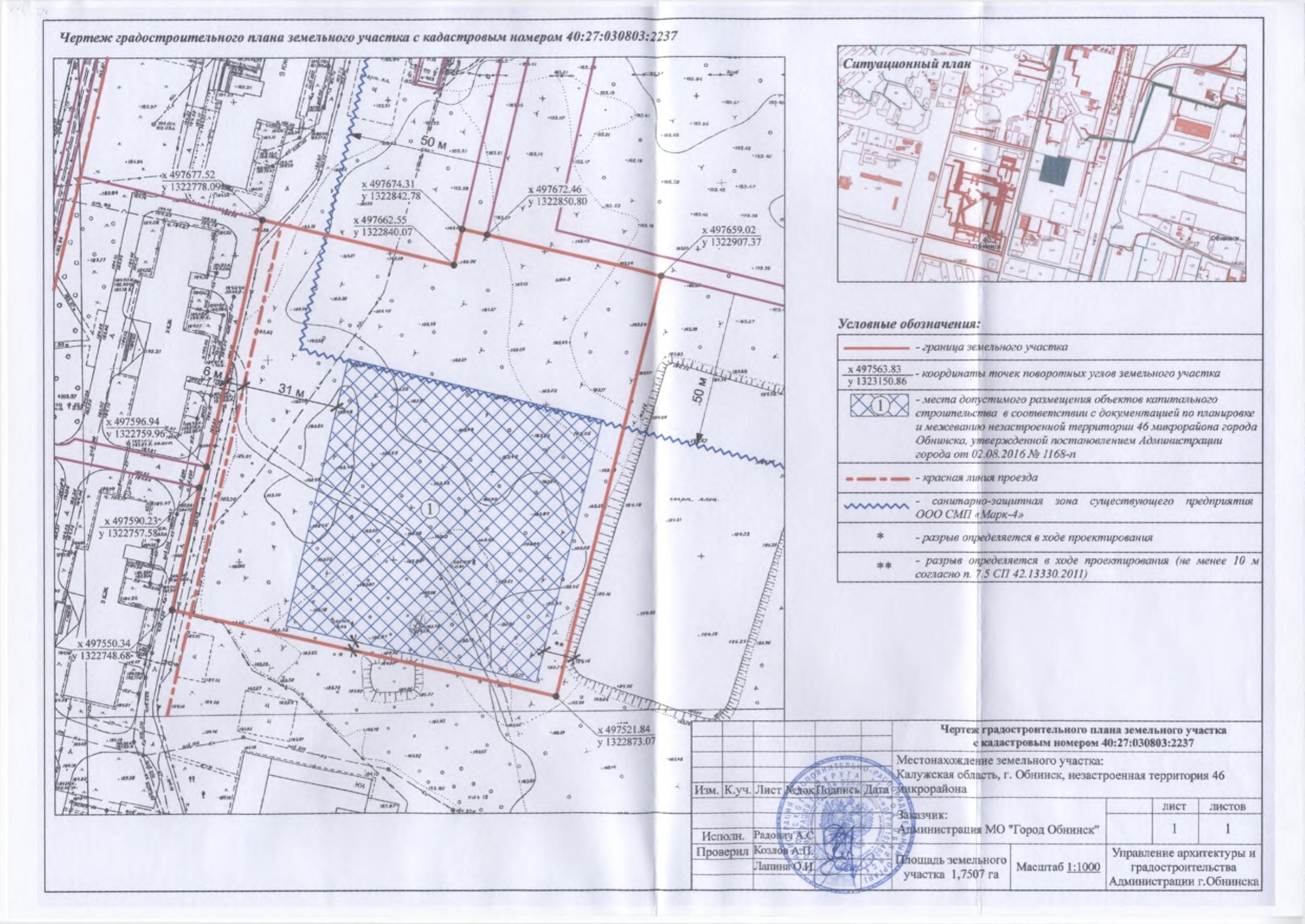 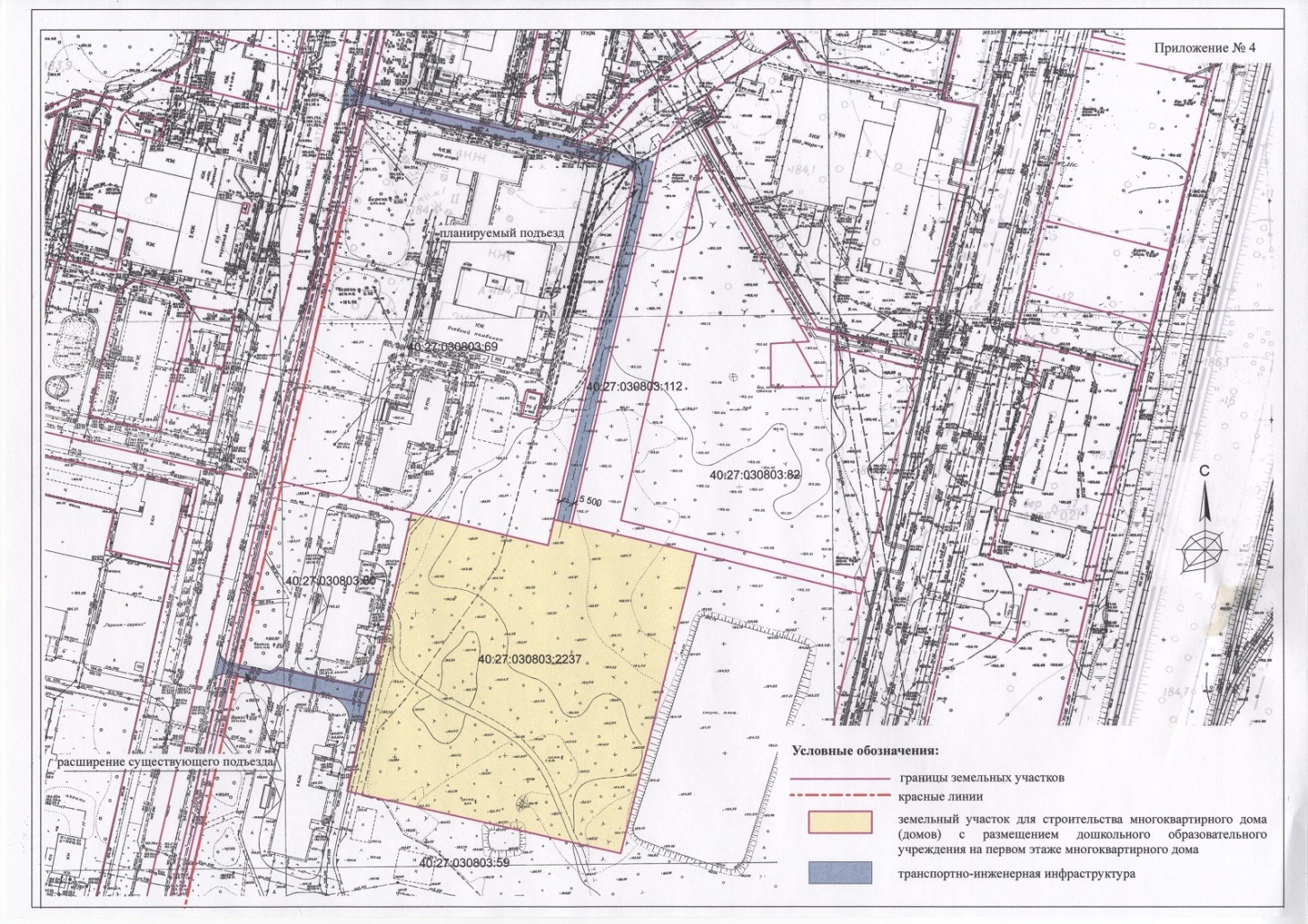                                                                                                             Приложение № 5                                                                                к   Договору  об освоении территории в целях                                                                                                                                          строительства жилья экономического класса            1.Внутренняя отделка жилых помещений многоквартирных жилых домов:Жилые комнаты, коридоры, холлы:потолки – окрашены;стены – оклеены обоями;покрытие полов – линолеум или ламинат;плинтусы – деревянные или пластиковые.Ванные комнаты, санузлы:потолки – окрашены;стены – окрашены масляной краской и (или) облицованы керамической плиткой; покрытие полов – керамическая плитка;плинтусы – из керамической плитки.Кухни, кладовые:потолки – окрашены;стены – окрашены и (или) облицованы керамической плиткой; покрытие полов – линолеум, (ламинат, или облицованы керамической плиткой);плинтусы – деревянные или пластиковые;обязательно наличие установленных электрических (при  наличии газопотребления – газовых) плит.            2. Основные характеристики и минимальные требования к сантехническому оборудованию и столярным изделиям: окна – оконные блоки с одно- или двухкамерным стеклопакетом (по теплотехническим требованиям);подоконные плиты – деревянные или пластиковые;двери входные (в квартиры) – деревянные со сплошным заполнением или металлические;двери внутренние – глухие или остекленные;обязательно наличие установленных сантехнических приборов –унитазов, умывальников, кухонных моек и ванн.3. Строительные и отделочные материалы, а также материалы, используемые в строительстве, должны быть разрешены к применению органами и учреждениями государственной санитарно-эпидемиологической службы.4. Концентрация вредных веществ в воздухе жилого помещения не должна превышать предельно допустимую концентрацию для атмосферного воздуха населенных мест.5.Уровень напряженности электростатического поля на поверхности строительных и отделочных материалов не должен превышать 15 кВ/м (при относительной влажности воздуха 30 – 60%).6.Рациональный расход энергетических ресурсов с учетом требований, установленных нормативными документами в сфере применения требований энергетической эффективности.7. Показатели санитарно-эпидемиологических требований не ниже установленных нормативными документами в сфере санитарно-эпидемиологического благополучия населения.                                                                                                                                                   Проект  Договор аренды земельного участка  № А-город Обнинск 				                                           «  »_________2017                Администрация города Обнинска в лице главы Администрации города Шапши Владислава Валерьевича, действующего на основании Устава, именуемая в дальнейшем «Арендодатель», с одной стороны, и ____________________ в лице______________, действующего   на основании ______, именуемое в дальнейшем «Арендатор», с другой стороны, именуемые в дальнейшем «Стороны», на основании Договора  об освоении территории в целях строительства жилья экономического класса №____ от ________2017г.   заключили настоящий договор о нижеследующем 1.Предмет договора1.1.   Арендодатель  предоставляет,  а  Арендатор  принимает   в  аренду земельный участок из земель населенных пунктов  с кадастровым номером 40:27:030803:2237,  расположенный по почтовому адресу ориентира: Калужская область, г. Обнинск, ________   (далее - Участок), , в границах,   указанных  в кадастровом паспорте Участка,  прилагаемом к настоящему Договору и являющимся его неотъемлемой частью (Приложение № 1), общей площадью ______кв.м. Земельный участок предназначен для строительства   многоквартирных домов (дома) на условиях Договора  об освоении территории в целях строительства жилья экономического класса №____ от ________2017г.1.2. Передача Участка производится по Акту приема-передачи, который подписывается Арендодателем и Арендатором. Передача Участка Арендатору производится одновременно с подписанием договора. 2. Срок Договора2.1.  Участок предоставляется в аренду на срок действия Договора об освоении территории в целях строительства жилья экономического класса №____ от ________2017г.3. Размер и условия внесения арендной платы3.1. Арендная плата устанавливается на один календарный год.  Размер арендной платы определяется в размере земельного налога, рассчитанного в соответствии с соответствующими нормативными правовыми актами Обнинского городского Собрания.3.2.  На момент заключения настоящего Договора арендная плата за земельный участок определяется в размере земельного налога, установленного решением Обнинского городского Собрания от 18.11.2005  № 05-02 (в редакции  от 22.11.2016 № 02-20)  и составляет ____ от кадастровой стоимости земельного участка: _______________(                                                      ) рублей 00 коп в год.3.3. Изменение размера арендной платы осуществляется в связи с изменением размера земельного налога  в порядке, установленном законодательством Российской Федерации, без согласования с Арендатором и без внесения соответствующих изменений и дополнений в настоящий Договор.3.4.    Арендная плата вносится Арендатором  равными долями ежеквартально не позднее последнего дня последнего месяца квартала, в котором должен быть осуществлен платеж, путем перечисления на расчетный счет органа федерального казначейства Минфина России  № 40101810500000010001 Получатель: УФК по Калужской области (Администрация города Обнинска) ИНН 4025001211 КПП 402501001 КБК 440 1 11 05012 04 0000 120 ОКТМО 29715000; банк получателя: Отделение Калуга г.Калуга, БИК 042908001, с представлением Арендодателю в течение 5 рабочих дней копии платежного поручения.          В платежном документе в поле «Назначение платежа» указывается номер Договора.Местом исполнения настоящего обязательства является город Обнинск Калужской области. Датой исполнения обязательств по настоящему Договору считается дата зачисления денежных средств на соответствующий счет УФК по Калужской области.Арендатор вправе внести арендную плату до указанного срока.3.5.   Арендная плата начисляется с даты вступления договора в силу.   3.6.   Уплаченные суммы  зачисляются:в счет задолженности;в счет текущих платежей;в счет пени;-     в счет будущих платежей.3.7.  Не использование Участка Арендатором не может служить основанием не внесения им арендной платы.4. Обязательства Сторон4.1. Арендодатель имеет право:4.1.1.  Осуществлять контроль, за использованием земельного участка; 4.1.2. На беспрепятственный доступ на территорию арендуемого земельного Участка с целью осмотра на предмет соблюдения условий его использования;4.1.3. На иные права, неурегулированные Договором, которые применяются и действуют в соответствии с законодательством Российской Федерации. 4.2. Арендодатель обязан:4.2.1.  В десятидневный срок письменно уведомить Арендатора  об   изменении   номеров   счетов   для  перечисления  арендной  платы,   указанных  в разделе 3 настоящего Договора, а также об изменении размера арендной платы с приложением расчета. 4.3. Арендатор имеет право:4.3.1.   Использовать   Участок   на   условиях,   установленных   Договором;4.3.2.  Передать свои права и (или) обязанности по договору аренды земельного участка третьему лицу ( в том числе в субаренду)   только в случае передачи прав и обязанностей по договору об освоении территории в целях строительства жилья экономического класса в порядке, установленном договором об освоении территории.4.3.3. на передачу  арендных прав в залог с письменного согласия Арендодателя  в пределах срока действия настоящего Договора. 4.3.4. На иные права, не урегулированные Договором, которые применяются и действуют в соответствии с законодательством Российской Федерации.4.4. Арендатор обязан:4.4.1. Использовать Земельный участок  на условиях Договора  об освоении территории в целях строительства жилья экономического класса №____ от ________2017г.4.4.2.  Соблюдать сроки строительства;4.4.3. Уплачивать  в  размере  и  на  условиях,  установленных   Договором, арендную плату и предоставлять Арендодателю копии платежных поручений об уплате арендной платы;4.4.4. Обеспечить  Арендодателю (его законным представителям),   представителям органов государственного и муниципального земельного контроля доступ  на Участок по их требованию;4.4.5. После подписания Договора и изменений к нему обратиться с заявлением об их  государственной  регистрации   в  течение 10 календарных дней с момента подписания;4.4.6. В трехдневный срок сообщать Арендодателю сведения об изменении своих реквизитов, об изменениях в учредительных документах, которые могут повлиять на исполнение обязательств, предусмотренных договором;4.4.7.  Арендатор имеет иные права  и  несет  иные   обязанности, установленные законодательством Российской Федерации.5. Ответственность Сторон5.1. За нарушение условий Договора Стороны   несут   ответственность,  предусмотренную законодательством   Российской   Федерации.5.2. За несвоевременное внесение арендной платы в размере и на условиях, установленных  Договором Арендатор выплачивает пени в размере  1/300 ставки рефинансирования, установленной Банком России, на день возникновения обязательства  от суммы просроченных платежей за каждый  день просрочки, начиная с первого платежа после вступления договора в силу.5.3.  Ответственность  Сторон  за  нарушение  обязательств   по  Договору,  вызванных  действием  обстоятельств непреодолимой силы,   регулируется законодательством Российской Федерации.5.5. Арендатор вправе обратиться с предложением об отсрочке ежеквартального платежа. При заключении такого соглашения обязательство, установленной в п.3.4. не будет считаться просроченным.6. Изменение, расторжение и прекращение Договора6.1. Все изменения и (или) дополнения к  Договору  оформляются   Сторонами в письменной форме в виде дополнительных соглашений, которые являются неотъемлемой частью настоящего Договора и вступают в силу в порядке, установленном законом.6.2. Договор может быть расторгнут на основаниях и порядке, установленных законодательством Российской Федерации.6.3. Настоящий договор расторгается с даты досрочного расторжения (прекращения) договора об освоении территории.7. Рассмотрение и урегулирование споров7.1. Все  споры  между  Сторонами,  возникающие  по  Договору,   разрешаются  в   соответствии   с   законодательством   Российской   Федерации и актами органов городского самоуправления.8. Прочие условия договора8.1.  Расходы по государственной регистрации Договора, а также изменений и дополнений к нему возлагаются на Арендатора.8.2. Договор составлен в 3 (трех) экземплярах, имеющих одинаковую юридическую силу, один из которых хранится у Арендатора, один – у Арендодателя, один экземпляр передается в Управление Федеральной службы  государственной регистрации, кадастра и картографии по Калужской области.Реквизиты Сторон:Арендодатель: Юридический адрес: 249037, Калужская область, г. Обнинск, пл. Преображения, д. 1.Почтовый адрес: 249037, Калужская область, г. Обнинск, пл. Преображения, д. 1.ДОГОВОР № _____ ВСо подключении (технологическом присоединении)к централизованной системе холодного водоснабженияг. Обнинск                                                                                           "__" __________ 20__ г.МП «Водоканал», именуемое   в    дальнейшем   организацией    водопроводно-канализационного хозяйства, в лице директора Круглова Александра Леонтьевича,                   действующего на основании Устава, с одной стороны, ________________, именуемое в дальнейшем заказчиком, в лице _______________, действующего на основании ________________________________________________,(положение, устав, доверенность- указать нужное)с другой стороны, именуемые в дальнейшем сторонами, заключили настоящий договор о нижеследующем:I. Предмет договора1. Организация водопроводно-канализационного хозяйства обязуется выполнить действия по подготовке централизованной системы холодного водоснабжения к подключению (технологическому присоединению) объекта заказчика и в соответствии с техническими условиями на подключение (технологическое присоединение) (далее - технические условия) объекта согласно приложению N 1 подключить объект к сетям централизованной системы холодного водоснабжения, а заказчик обязуется внести плату за подключение (технологическое присоединение) и выполнить технические условия.    2.   Организация водопроводно-канализационного хозяйства до границы земельного участка заявителя, а в случае подключения (технологического присоединения) многоквартирного дома -  до границы инженерно-технических сетей холодного водоснабжения, находящихся в данном многоквартирном доме, осуществляет следующие мероприятия:проверка выполнения заказчиком технических условий в порядке и на условиях, которые предусмотрены настоящим договором;работы по непосредственному подключению (технологическому присоединению) внутриплощадочных или внутридомовых сетей и оборудования объекта в точке подключения в порядке и сроки, которые предусмотрены настоящим договором.3. Подключение (технологическое присоединение) объекта осуществляется в точке (точках) подключения объекта, располагающейся в колодце на централизованных сетях водоснабжения на границе земельного участка, а в случае подключения многоквартирного дома - на границе инженерно-технических сетей холодного водоснабжения, находящихся в данном многоквартирном доме.II. Срок подключения объекта4. Срок подключения объекта –   ________ 20____ г. III. Характеристики подключаемого объекта и мероприятияпо его подключению (технологическому присоединению)    5. Объект (подключаемый объект) - объект капитального строительства,                                          на котором предусматривается  потребление холодной воды, принадлежащий заказчику на праве _____________на основании_______________, с целевым назначением жилой дом.    6. Земельный участок - земельный участок, на котором планируется строительствоподключаемого объекта, площадью _______________________________ кв. метров,расположенный по адресу 46 микрорайон г. Обнинска,принадлежащим заказчику на праве _________________ на основании _____________________________________, кадастровый номер ________________,с разрешенным использованием _____________________________________________.7. Размер нагрузки объекта, который обязана обеспечить организация водопроводно-канализационного хозяйства в точках подключения (технологического присоединения), 12,5 м3/час.8. Перечень мероприятий (в том числе технических) по подключению (технологическому присоединению) объекта к централизованной системе холодного водоснабжения (в том числе мероприятия, выполняемые заказчиком в пределах границ его земельного участка, и мероприятия, выполняемые организацией водопроводно-канализационного хозяйства до границы земельного участка заказчика, на котором располагается объект капитального строительства, мероприятия по увеличению пропускной способности (увеличению мощности) централизованной системы холодного водоснабжения и мероприятия по фактическому подключению (технологическому присоединению) к централизованной системе холодного водоснабжения) составляется по форме, предусмотренной приложением N 2.9. Подключение (технологическое присоединение) объекта, в том числе водопроводных сетей холодного водоснабжения заказчика, к централизованным системам холодного водоснабжения организации водопроводно-канализационного хозяйства осуществляется на основании заявки заказчика.IV. Права и обязанности сторон10. Организация водопроводно-канализационного хозяйства обязана:а) осуществить мероприятия согласно приложению N 2 к настоящему договору по созданию (реконструкции) централизованных систем холодного водоснабжения до точек подключения на границе земельного участка, а также по подготовке централизованной системы холодного водоснабжения к подключению (технологическому присоединению) объекта и подаче холодной воды не позднее установленной настоящим договором даты подключения (технологического присоединения);б) проверить выполнение заказчиком технических условий, установить пломбы на приборах учета (узлах учета) холодной воды, кранах, фланцах, задвижках на их обводах в течение 7__ рабочих дней со дня получения от заказчика уведомления о готовности внутриплощадочных и (или) внутридомовых сетей и оборудования объекта к приему холодной воды. Осуществление указанных действий завершается составлением и подписанием обеими сторонами акта о готовности внутриплощадочных и (или) внутридомовых сетей и оборудования объекта к подключению к централизованной системе холодного водоснабжения по форме согласно приложению N 3;в) осуществить не позднее даты, установленной настоящим договором, но не ранее подписания акта о готовности внутриплощадочных и внутридомовых сетей и оборудования, указанного в подпункте "б" настоящего пункта, действия по подключению (технологическому присоединению) к централизованной системе холодного водоснабжения внутриплощадочных или внутридомовых сетей и оборудования объекта капитального строительства.11. Организация водопроводно-канализационного хозяйства имеет право:а) участвовать в приемке работ по укладке водопроводных сетей от объекта до точки подключения;б) изменить дату подключения объекта к централизованной системе холодного водоснабжения на более позднюю без изменения сроков внесения платы за подключение (технологическое присоединение), если заявитель не предоставил организации водопроводно-канализационного хозяйства в установленные настоящим договором сроки возможность осуществить:проверку готовности внутриплощадочных и внутридомовых сетей и оборудования объекта к подключению (технологическому присоединению) и приему холодной воды;опломбирование установленных приборов учета (узлов учета) холодной воды, а также кранов и задвижек на их обводах.12. Заказчик обязан:а) выполнить технические условия, в том числе осуществить мероприятия по подготовке внутридомовых и внутриплощадочных сетей и оборудования объекта к подключению (технологическому присоединению) к централизованной системе холодного водоснабжения и подаче холодной воды, направить организации водопроводно-канализационного хозяйства соответствующее уведомление не позднее "__" ____________ 20__ г. и подписать акт о готовности внутриплощадочных и (или) внутридомовых сетей и оборудования объекта по форме согласно приложению N 3 к настоящему договору;б) представить организации водопроводно-канализационного хозяйства выписку из раздела утвержденной в установленном порядке проектной документации (1 экземпляр), в которой содержатся сведения об инженерном оборудовании, водопроводных сетях, перечень инженерно-технических мероприятий и содержание технологических решений;в) в случае внесения изменений в проектную документацию на строительство (реконструкцию) объекта капитального строительства, влекущих изменение указанной в настоящем договоре нагрузки, в течение 5 дней направить организации водопроводно-канализационного хозяйства предложение о внесении соответствующих изменений в договор о подключении (технологическом присоединении). Изменение заявленной нагрузки не может превышать величину, определенную техническими условиями;г) обеспечить доступ организации водопроводно-канализационного хозяйства для проверки выполнения технических условий подключения (технологического присоединения) и установления пломб на приборах учета (узлах учета) холодной воды, кранах и задвижках на их обводах;д) внести плату за подключение (технологическое присоединение) к централизованной системе холодного водоснабжения в размере и сроки, которые установлены настоящим договором.13. Заказчик имеет право:а) получить информацию о ходе выполнения предусмотренных настоящим договором мероприятий по подготовке централизованной системы холодного водоснабжения к подключению (технологическому присоединению) объекта;б) в одностороннем порядке расторгнуть договор о подключении (технологическом присоединении) при нарушении организацией водопроводно-канализационного хозяйства сроков исполнения обязательств, указанных в настоящем договоре.V. Размер платы за подключение (технологическоеприсоединение) и порядок расчетов14. Плата за подключение (технологическое присоединение) согласно приложению N 4 составляет _______________ (_______________________) рублей____ копеек, в том числе НДС (18 процентов) – ______________ рублей.15. Заказчик обязан внести плату, указанную в пункте 14 настоящего договора, на расчетный счет организации водопроводно-канализационного хозяйства в следующем порядке:____________ рублей (15 процентов полной платы за подключение (технологическое присоединение) вносится в течение 15 дней с даты заключения настоящего договора);____________ рублей (50 процентов полной платы за подключение (технологическое присоединение) вносится в течение 90 дней с даты заключения настоящего договора, но не позднее даты фактического подключения);_____________ рублей (35 процентов полной платы за подключение (технологическое присоединение) вносится в течение 15 дней с даты подписания сторонами акта о подключении (технологическом присоединении), фиксирующего техническую готовность к подаче холодной воды на объект заявителя, но не позднее выполнения технических условий).В случае если сроки фактического присоединения объекта заказчика не соблюдаются в связи с действиями (бездействием) заказчика, а организацией водопроводно-канализационного хозяйства выполнены все необходимые мероприятия для создания технической возможности подключения (технологического присоединения) и выполнения работ по подключению (технологическому присоединению), оставшаяся доля платы за подключение (технологическое присоединение) вносится не позднее срока подключения (технологического присоединения), указанного в настоящем договоре.16. Обязательство заказчика по оплате подключения (технологического присоединения) считается исполненным с даты зачисления денежных средств в соответствии с пунктами 14 и 15 настоящего договора на расчетный счет организации водопроводно-канализационного хозяйства.17. Плата за работы по присоединению внутриплощадочных или внутридомовых сетей объекта в точке подключения к централизованной системе холодного водоснабжения организации водопроводно-канализационного хозяйства в состав платы за подключение (технологическое присоединение):не включена ______________ (да, нет - указать нужное);включена ___да___ (да, нет - указать нужное).18. Изменение размера платы за подключение (технологическое присоединение) возможно по соглашению сторон в случае изменения тарифа на подключение, технических условий, а также условий подключения (технологического присоединения) в части изменения величины подключаемой нагрузки, местоположения точки (точек) подключения и требований к строительству (реконструкции) водопроводных сетей. При этом порядок оплаты устанавливается соглашением сторон в соответствии с требованиями, установленными правилами холодного водоснабжения и водоотведения, утверждаемыми Правительством Российской Федерации.VI. Порядок исполнения договора19. Организация водопроводно-канализационного хозяйства осуществляет фактическое подключение объекта к централизованной системе холодного водоснабжения при условии выполнения заказчиком технических условий и внесения платы за подключение (технологическое присоединение) в размерах и сроки, установленные разделом 5 настоящего договора.20. Объект считается подключенным к централизованной системе холодного водоснабжения с даты подписания сторонами акта о подключении (технологическом присоединении) объекта по форме согласно приложению N 5, подтверждающего выполнение сторонами технических условий и иных обязательств по настоящему договору, и подписания акта о разграничении балансовой принадлежности водопроводных сетей по форме согласно приложению N 6.21. Акт о подключении (технологическом присоединении) объекта и акт о разграничении балансовой принадлежности подписываются сторонами в течение  10 рабочих дней с даты фактического подключения (технологического присоединения) объекта к централизованной системе холодного водоснабжения.22. В течение _6_ рабочих дней с даты подписания сторонами акта о подключении (технологическом присоединении) объекта заказчик обязан провести работы по промывке и дезинфекции внутриплощадочных и внутридомовых сетей и оборудования объекта.Работы по промывке и дезинфекции внутриплощадочных и внутридомовых сетей и оборудования могут выполняться организацией водопроводно-канализационного хозяйства по отдельному возмездному договору. При этом стоимость указанных работ не включается в состав расходов, учитываемых при установлении платы за подключение (технологическое присоединение).В случае выполнения работ по промывке и дезинфекции внутриплощадочных и внутридомовых сетей и оборудования заказчиком собственными силами либо с привлечением третьего лица на основании отдельного договора организация водопроводно-канализационного хозяйства осуществляет контроль за выполнением указанных работ.После промывки и дезинфекции сторонами составляется и подписывается акт о промывке и дезинфекции, в котором отражены результаты анализов качества холодной воды, отвечающие санитарно-гигиеническим требованиям, а также сведения об определенном на основании показаний средств измерений количестве холодной воды, израсходованной на промывку.23. Водоснабжение в соответствии с техническими условиями осуществляется организацией водопроводно-канализационного хозяйства при условии получения заявителем разрешения на ввод объекта в эксплуатацию после подписания сторонами акта о подключении объекта и заключения договора холодного водоснабжения, договора водоотведения или единого договора холодного водоснабжения и водоотведения с даты, определенной таким договором.VII. Ответственность сторон24. За неисполнение или ненадлежащее исполнение обязательств по настоящему договору стороны несут ответственность в соответствии с законодательством Российской Федерации.25. В случае неисполнения либо ненадлежащего исполнения заказчиком обязательств по оплате настоящего договора организация водопроводно-канализационного хозяйства вправе потребовать от заказчика уплаты неустойки в размере двукратной ставки рефинансирования (учетной ставки) Центрального банка Российской Федерации, установленной на день предъявления соответствующего требования, от суммы задолженности за каждый день просрочки.VIII. Обстоятельства непреодолимой силы26. Стороны освобождаются от ответственности за неисполнение либо ненадлежащее исполнение обязательств по настоящему договору, если оно явилось следствием обстоятельств непреодолимой силы и если эти обстоятельства повлияли на исполнение настоящего договора.При этом срок исполнения обязательств по настоящему договору отодвигается соразмерно времени, в течение которого действовали такие обстоятельства, а также последствиям, вызванным этими обстоятельствами.27. Сторона, подвергшаяся действию непреодолимой силы, обязана известить другую сторону любыми доступными способами без промедления о наступлении указанных обстоятельств, но не позднее 24 часов, или предпринять все действия для уведомления другой стороны.Извещение должно содержать данные о наступлении и характере указанных обстоятельств.Сторона должна также без промедления, не позднее 24 часов, известить другую сторону о прекращении таких обстоятельств.IX. Порядок урегулирования споров и разногласий28. Все споры и разногласия, возникающие между сторонами, связанные с исполнением настоящего договора, подлежат досудебному урегулированию в претензионном порядке.29. Претензия направляется по адресу стороны, указанному в реквизитах настоящего договора, и содержит:сведения о заявителе (наименование, местонахождение, адрес);содержание спора, разногласий;сведения об объекте (объектах), в отношении которого возникли разногласия (полное наименование, местонахождение, правомочие на объект (объекты), которым обладает сторона, направившая претензию);другие сведения по усмотрению стороны.30. Сторона, получившая претензию, в течение 5 рабочих дней с даты ее поступления обязана ее рассмотреть и дать ответ.31. Стороны составляют акт об урегулировании спора (разногласий).32. В случае недостижения сторонами согласия спор и разногласия, связанные с настоящим договором, подлежат урегулированию в суде в порядке, установленном законодательством Российской Федерации.X. Срок действия договора33. Настоящий договор вступает в силу со дня его подписания сторонами и действует до "___"________ 20____ г., а в части обязательств, не исполненных к моменту окончания срока его действия, - до полного их исполнения сторонами.34. По соглашению сторон обязательства по настоящему договору могут быть исполнены досрочно.35. Внесение изменений в настоящий договор, изменений технических условий, а также продление срока действия технических условий осуществляются в течение 14 рабочих дней со дня получения организацией водопроводно-канализационного хозяйства соответствующего заявления заказчика, исходя из технических возможностей подключения (технологического присоединения).36. Настоящий договор может быть досрочно расторгнут во внесудебном порядке:а) по письменному соглашению сторон;б) по инициативе заказчика путем письменного уведомления организации водопроводно-канализационного хозяйства за месяц до предполагаемой даты расторжения, в том числе в случаях прекращения строительства (реконструкции, модернизации) объекта, изъятия земельного участка, при условии оплаты организации водопроводно-канализационного хозяйства фактически понесенных ею расходов;в) по инициативе одной из сторон путем письменного уведомления другой стороны за месяц до предполагаемой даты расторжения, если другая сторона совершит существенное нарушение условий настоящего договора и такое нарушение не будет устранено в течение 20 рабочих дней с даты получения письменного уведомления о данном нарушении. Существенным признается нарушение настоящего договора одной стороной, которое влечет для другой стороны такой ущерб, вследствие которого она в значительной степени лишается того, на что была вправе рассчитывать при заключении настоящего договора.XI. Прочие условия37. Все изменения настоящего договора считаются действительными, если они оформлены в письменном виде, подписаны уполномоченными на то лицами и заверены печатями обеих сторон.38. В случае изменения наименования, местонахождения или банковских реквизитов одной из сторон она обязана уведомить об этом другую сторону в письменной форме в течение 5 рабочих дней со дня наступления указанных обстоятельств любыми доступными способами, позволяющими подтвердить получение такого уведомления адресатом.39. При исполнении договора стороны обязуются руководствоваться законодательством Российской Федерации, в том числе положениями Федерального закона "О водоснабжении и водоотведении", правилами холодного водоснабжения и водоотведения, утверждаемыми постановлением Правительства Российской Федерации, и иными нормативными правовыми актами Российской Федерации.40. Настоящий договор составлен в 2 экземплярах, имеющих равную юридическую силу.41. Приложения N 1 - 6 к настоящему договору являются его неотъемлемой частью.Приложение № 1к договору № ___Технические условия на подключение(технологическое присоединение) объектаN ____________________ от __________    Основание _____________________________________________________________    Причина обращения _____________________________________________________    Объект ________________________________________________________________    Кадастровый номер земельного участка __________________________________    Заказчик ______________________________________________________________    Срок действия условий на подключение __________________________________    Точка  подключения  к централизованным системам холодного водоснабжения(адрес, координаты) _______________________________________________________    Технические требования к объектам капитального строительства заказчика,в  том  числе  к  устройствам  и  сооружениям  для  подключения,  а также квыполняемым заказчиком мероприятиям для осуществления подключения _________    Гарантируемый  свободный  напор  в  месте присоединения и геодезическаяотметка верха трубы _______________________________________________________    Разрешаемый   отбор   объема  холодной  воды  и  режим  водопотребления(отпуска) _________________________________________________________________    Требования  к  установке  приборов  учета  воды и устройству узла учета(требования   к   прибору  учета  воды  не  должны  содержать  указания  наопределенные марки приборов и методики измерения) _________________________    Требования  к  обеспечению  соблюдения  условий пожарной безопасности иподаче расчетных расходов холодной воды для пожаротушения _________________    Перечень мер по рациональному использованию холодной воды, имеющийрекомендательный характер _________________________________________________    Границы   эксплуатационной   ответственности   по водопроводным сетяморганизации водопроводно-канализационного хозяйства и заявителя ______________________________________________________________________________________Приложение № 2к договору № ___ПЕРЕЧЕНЬ МЕРОПРИЯТИЙ(в том числе технических) по подключению (технологическомуприсоединению) объекта к централизованной системехолодного водоснабженияПриложение № 3к договору № ___АКТо готовности внутриплощадочных и (или) внутридомовых сетейи оборудованияМП «Водоканал», именуемое   в    дальнейшем   организацией    водопроводно-канализационного хозяйства, в лице директора Круглова Александра Леонтьевича,                   действующего на основании Устава, с одной стороны, и __________________, именуемое в дальнейшем заказчиком, в лице __________________________, действующего на основании ________________________________________________,(положение, устав, доверенность- указать нужное)с другой стороны, именуемые в дальнейшем сторонами, составили настоящийакт о том, что мероприятия по подготовке внутридомовых и внутриплощадочныхсетей и оборудования объекта капитального строительства жилого дома по адресу 46 микрорайон г. Обнинска на котором предусматривается потребление холодной воды к   подключению (технологическому   присоединению) к   централизованной системе холодного водоснабжения проведены в полном объеме в порядке и сроки, которые предусмотрены договором о подключении (технологическом присоединении) к централизованной системе холодного водоснабжения от"__" ____________ 20__ г. №________.Приложение № 4к договору № ___РАЗМЕР ПЛАТЫза подключение (технологическое присоединение)1 вариантВ   случае   если   для   осуществления подключения (технологического присоединения) организации    водопроводно-канализационного    хозяйства необходимо     провести    мероприятия    по    созданию (реконструкции) централизованной   системы   холодного   водоснабжения, не   связанные с увеличением мощности существующих объектов и сетей, плата за подключение по договору № _____ от «__» __________ 20__ г. составляет __________________________ (__________________________) рублей ________копеек, в том числе НДС (18 процентов) – ____________ рублей, и определена путем произведения:тарифа на подключение, рассчитанного индивидуально в размере ___________ руб./м3 без НДС, установленного Министерством тарифного регулирования Калужской области пр.№ ____ от _______20____ г. индивидуально;подключаемой нагрузки в точке (точках) подключения в размере:    в точке 1. 300 м3/сут (12,5 м3/час);    в точке 2. ____________ м3/сут (____ м3/час);    в точке 3. ____________ м3/сут (____ м3/час);расстояния от месторасположения объекта до точки (точек) подключения кцентрализованной системе холодного водоснабжения:    точка 1Определяется Актом выбора трассы (110 м)    точка 2 ______________________________________________________________;    точка 3 ______________________________________________________________.Приложение № 5к договору № ___АКТо подключении (технологическом присоединении) объектаМП «Водоканал», именуемое   в    дальнейшем   организацией    водопроводно-канализационного хозяйства, в лице директора Круглова Александра Леонтьевича,                   действующего на основании Устава, с одной стороны, и ________________, именуемое в дальнейшем заказчиком, в лице ________________________, действующего на основании ________________________________________________,(положение, устав, доверенность- указать нужное)с другой стороны, именуемые в дальнейшем сторонами,  составили  настоящий акт   о   том,   что  организация  водопроводно-канализационного  хозяйства выполнила  мероприятия, предусмотренные правилами холодного водоснабжения и водоотведения,   утверждаемыми   постановлением   Правительства  Российской Федерации,   договором  о  подключении  (технологическом  присоединении)  к централизованной системе холодного водоснабжения от "__" __________ 20__ г. N ___, а именно - осуществила фактическое подключение объекта капитального строительства, жилого дома по адресу 46 микрорайон г. Обнинска, на котором предусматривается  потребление холодной воды заказчика к централизованной    системе    холодного    водоснабжения организации водопроводно-канализационного хозяйства.    Максимальная величина мощности в точке (точках) подключения составляет:    в точке 1 300 м3/сут (12,5 м3/час);    в точке 2 ____________ м3/сут (____ м3/час);    в точке 3 ____________ м3/сут (____ м3/час).    Величина   подключенной   нагрузки   объекта   отпуска   холодной водысоставляет:    в точке 1 300 м3/сут (12,5 м3/час)    в точке 2 ____________ м3/сут (____ м3/час);    в точке 3 ____________ м3/сут (____ м3/час).    Точка (точки) подключения объекта:    1. Отсекающая арматура в колодце____;    2. ________________________________.Приложение № 6к договору № ___АКТо разграничении балансовой принадлежностиМП «Водоканал», именуемое   в    дальнейшем   организацией    водопроводно-канализационного хозяйства, в лице директора Круглова Александра Леонтьевича,            действующего на основании Устава, с одной стороны, и ___________________, именуемое в дальнейшем заказчиком, в лице ______________________, действующего на основании ________________________________________________,(положение, устав, доверенность- указать нужное)с другой стороны, именуемые в дальнейшем сторонами, составили настоящий акт о том, что границей раздела балансовой принадлежности водопроводных сетей   централизованной   системы   холодного   водоснабжения организации водопроводно-канализационного хозяйства и заказчика является отсекающая арматура в колодце ____.ДОГОВОР № _____ ВОо подключении (технологическом присоединении)к централизованной системе водоотведения*г. Обнинск                                                                                           "__" __________ 20__ г.МП «Водоканал», именуемое   в    дальнейшем   организацией    водопроводно-канализационного хозяйства, в лице директора Круглова Александра Леонтьевича,                   действующего на основании Устава, с одной стороны, и __________________, именуемое в дальнейшем заказчиком, в лице ____________________, действующего на основании ________________________________________________,(положение, устав, доверенность- указать нужное)с другой стороны, именуемые в дальнейшем сторонами, заключили   настоящийдоговор о нижеследующем:I. Предмет договора1. Организация водопроводно-канализационного хозяйства обязуется выполнить действия по подготовке централизованной системы водоотведения к подключению (технологическому присоединению) объекта капитального строительства (далее - объект) заказчика и в соответствии с техническими условиями на подключение (технологическое присоединение) объекта согласно приложению N 1 (далее - технические условия) подключить объект к сетям централизованной системы водоотведения, а заказчик обязуется внести плату за подключение (технологическое присоединение) и выполнить технические условия.II. Срок подключения объекта2. Срок подключения объекта -.III. Характеристики подключаемого объекта и мероприятияпо его подключению (технологическому присоединению)    3. Объект - объект капитального строительства,  на котором предусматривается  водоотведение принадлежащий заказчику на праве _____________________________ на основании   __________________________, с целевым назначением жилой дом.    6. Земельный участок - земельный участок, на котором планируется строительствоподключаемого объекта, площадью _______________________________ кв. метров,расположенный по адресу 46 микрорайон г. Обнинск, принадлежащим заказчику на праве собственности на основании _____________________, кадастровый номер ___________________, с разрешенным использованием _____________________________.5. Потребности объекта - размер нагрузки объекта, который обязана обеспечить организация водопроводно-канализационного хозяйства в точках подключения (технологического присоединения), составляет 12,5 м3/час приема сточных вод.6. Перечень мероприятий (в том числе технических) по подключению (технологическому присоединению) объекта к централизованной системе водоотведения и обязательства сторон по их выполнению, включая мероприятия, выполняемые заявителем в пределах границ его земельного участка, мероприятия, выполняемые организацией водопроводно-канализационного хозяйства до границы земельного участка заявителя, на котором располагается объект, мероприятия по увеличению пропускной способности (увеличению мощности) централизованной системы водоотведения и мероприятия по фактическому присоединению (технологическому присоединению) к централизованной системе водоотведения, составляется по форме согласно приложению N 2.7. Подключение (технологическое присоединение) объектов, в том числе канализационных сетей заказчика, к централизованной системе водоотведения организации водопроводно-канализационного хозяйства осуществляется на основании заявки заказчика.IV. Права и обязанности сторон8. Организация водопроводно-канализационного хозяйства обязана:а) осуществить действия по созданию (реконструкции) централизованной системы водоотведения до точек подключения на границе земельного участка, а также по подготовке централизованной системы водоотведения к подключению (технологическому присоединению) объекта и отведению сточных вод не позднее установленной настоящим договором даты подключения (технологического присоединения);б) проверить выполнение заявителем технических условий, установить пломбы на приборах (узлах) учета сточных вод в течение __7_ рабочих дней с даты получения от заявителя уведомления о готовности внутриплощадочных и внутридомовых сетей и оборудования объекта к отведению сточных вод. По завершении указанных действий стороны составляют и подписывают акт о готовности внутриплощадочных и (или) внутридомовых сетей и оборудования объекта к подключению к централизованной системе водоотведения по форме согласно приложению N 3 (далее - акт о готовности);в) осуществить не позднее даты, установленной настоящим договором, но не ранее подписания акта о готовности подключение (технологическое присоединение) к централизованной системе водоотведения внутриплощадочных и (или) внутридомовых сетей и оборудования объекта.9. Организация водопроводно-канализационного хозяйства имеет право:а) участвовать в приемке работ по укладке канализационных сетей от объекта до точки подключения (технологического присоединения);б) изменить дату подключения (технологического присоединения) объекта к централизованной системе водоотведения на более позднюю без изменения сроков внесения платы за подключение (технологическое присоединение), если заказчик не предоставил организации водопроводно-канализационного хозяйства в установленные настоящим договором сроки возможность осуществить:проверку готовности внутриплощадочных и внутридомовых сетей и оборудования объекта к подключению (технологическому присоединению) и отведению сточных вод;опломбирование установленных приборов (узлов) учета сточных вод.10. Заказчик обязан:а) выполнить технические условия;б) осуществить мероприятия по подготовке внутридомовых и внутриплощадочных сетей и оборудования объекта к подключению (технологическому присоединению), направить организации водопроводно-канализационного хозяйства соответствующее уведомление до "__" _____________ 20__ г. и подписать акт о готовности;в) представить организации водопроводно-канализационного хозяйства раздел утвержденной в установленном порядке проектной документации (1 экземпляр), в котором содержатся сведения об инженерном оборудовании, о канализационных сетях, перечень инженерно-технических мероприятий и технологические решения;г) в случае внесения в проектную документацию на строительство (реконструкцию) объекта изменений, которые повлекут изменение нагрузки, указанной в пункте 5 настоящего договора, в течение 5 дней с даты внесения указанных изменений направить организации водопроводно-канализационного хозяйства предложение о внесении соответствующих изменений в настоящий договор. Изменение нагрузки не может превышать величину, определенную техническими условиями;д) обеспечить доступ организации водопроводно-канализационного хозяйства для проверки выполнения технических условий и установления пломб на приборах (узлах) учета сточных вод;е) внести плату за подключение (технологическое присоединение) к централизованной системе водоотведения в размере и в сроки, которые установлены настоящим договором.11. Заказчик имеет право:а) получать информацию о ходе выполнения предусмотренных настоящим договором мероприятий по подготовке централизованной системы водоотведения к подключению (технологическому присоединению) объекта;б) в одностороннем порядке расторгнуть настоящий договор при нарушении организацией водопроводно-канализационного хозяйства сроков исполнения обязательств, указанных в настоящем договоре.12. Заказчик и организация водопроводно-канализационного хозяйства имеют иные права и несут иные обязанности, предусмотренные законодательством Российской Федерации.V. Размер платы за подключение (технологическоеприсоединение) к централизованной системе водоотведенияи порядок расчетов13. Плата за подключение (технологическое присоединение) составляет__________ (_______________________) рублей _____ копеек, в том числе НДС (18 процентов) в размере ____________ рублей, согласно приложению N 4.14. Заказчик обязан внести плату, указанную в пункте 13 настоящего договора, на расчетный счет организации водопроводно-канализационного хозяйства в следующем порядке:_________ рублей (15 процентов платы за подключение (технологическое присоединение) вносится в течение 15 дней с даты заключения настоящего договора;_________ рублей (50 процентов платы за подключение (технологическое присоединение) вносится в течение 90 дней с даты заключения настоящего договора, но не позднее даты фактического подключения;________ рублей (35 процентов платы за подключение (технологическое присоединение) вносится в течение 15 дней с даты подписания сторонами акта о подключении (технологическом присоединении) объекта к централизованной системе водоотведения по форме согласно приложению N 5, но не позднее выполнения технических условий.В случае если сроки фактического присоединения объекта заказчика не соблюдаются в связи с действиями (бездействием) заказчика, и организация водопроводно-канализационного хозяйства выполнила все необходимые мероприятия для создания технической возможности для подключения (технологического присоединения) и выполнения работ по подключению (технологическому присоединению), оставшаяся доля платы за подключение (технологическое присоединение) вносится не позднее срока подключения (технологического присоединения), указанного в настоящем договоре.15. Обязательство заказчика по оплате подключения (технологического присоединения) считается исполненным с момента зачисления денежных средств в соответствии с пунктами 13 и 14 настоящего договора на расчетные счета организации водопроводно-канализационного хозяйства.    16.   Плата   за   работы   по   присоединению   внутриплощадочных или внутридомовых   сетей   объекта   в   точке подключения (технологического присоединения) к   централизованной   системе водоотведения организации водопроводно-канализационного хозяйства в состав платы за подключение (технологическое присоединение) включена ___да__.(да, нет - указать нужное).17. Изменение размера платы за подключение (технологическое присоединение) возможно по соглашению сторон в случае изменения технических условий, а также в случае изменения нагрузки, указанной в пункте 5 настоящего договора, местоположения точки (точек) подключения и требований к строительству (реконструкции) сетей водоотведения. При этом порядок оплаты устанавливается соглашением сторон в соответствии с требованиями, установленными правилами холодного водоснабжения и водоотведения, утверждаемыми Правительством Российской Федерации.VI. Порядок исполнения договора18. Организация водопроводно-канализационного хозяйства осуществляет фактическое подключение (технологическое присоединение) объекта к централизованной системе водоотведения при условии выполнения заказчиком технических условий и внесения платы за подключение (технологическое присоединение) в размере и в сроки, которые установлены пунктами 13 и 14 настоящего договора.19. Объект считается подключенным к централизованной системе водоотведения с даты подписания сторонами акта о подключении (технологическом присоединении) объекта, подтверждающего выполнение сторонами технических условий и всех иных обязательств по настоящему договору, и акта о разграничении балансовой принадлежности по форме согласно приложению N 6.20. Акт о подключении (технологическом присоединении) объекта и акт о разграничении балансовой принадлежности подписываются сторонами в течение _____ рабочих дней с даты фактического подключения (технологического присоединения) объекта к централизованной системе водоотведения.21. Водоотведение в соответствии с техническими условиями осуществляется организацией водопроводно-канализационного хозяйства при выполнении заказчиком следующих условий:а) получение заказчиком разрешения на ввод объекта в эксплуатацию;б) подписание сторонами акта о подключении (технологическом присоединении) объекта;в) заключение организацией водопроводно-канализационного хозяйства и заказчиком договора водоотведения или единого договора холодного водоснабжения и водоотведения.VII. Ответственность сторон22. За неисполнение или ненадлежащее исполнение обязательств по настоящему договору стороны несут ответственность в соответствии с законодательством Российской Федерации.23. В случае неисполнения либо ненадлежащего исполнения заказчиком обязательств по оплате настоящего договора организация водопроводно-канализационного хозяйства вправе потребовать от заказчика уплаты неустойки в размере 2-кратной ставки рефинансирования (учетной ставки) Центрального банка Российской Федерации, действующей на день предъявления соответствующего требования, от суммы задолженности за каждый день просрочки.24. Если обстоятельства непреодолимой силы имеют место и препятствуют сторонам своевременно выполнить обязательства по настоящему договору, стороны освобождаются от исполнения обязательств по договору до прекращения действия обстоятельств непреодолимой силы. При этом сторона, подвергшаяся действию обстоятельств непреодолимой силы, обязана в течение 24 часов со времени наступления обстоятельств непреодолимой силы уведомить или предпринять все действия для уведомления другой стороны о случившемся с подробным описанием создавшихся условий, а также уведомить другую сторону о прекращении обстоятельств непреодолимой силы.VIII. Порядок урегулирования споров и разногласий25. Все споры и разногласия, возникающие между сторонами, связанные с исполнением настоящего договора, подлежат досудебному урегулированию в претензионном порядке.26. Претензия, направляемая по адресу стороны, указанному в реквизитах настоящего договора, должна содержать:а) сведения о заявителе (наименование, местонахождение, адрес);б) содержание спора, разногласий;в) сведения об объекте (объектах), в отношении которого возникли разногласия (полное наименование, местонахождение, правомочие на объект (объекты), которым обладает сторона, направившая претензию);г) другие сведения по усмотрению стороны.27. Сторона, получившая претензию, в течение 5 рабочих дней с даты ее поступления обязана ее рассмотреть и дать ответ.28. Стороны составляют акт об урегулировании спора (разногласий).29. В случае недостижения сторонами соглашения спор и разногласия, связанные с исполнением настоящего договора, подлежат урегулированию в суде в порядке, установленном законодательством Российской Федерации.IX. Срок действия договора30. Настоящий договор вступает в силу со дня его подписания сторонами и действует до "__" ________ 20__ г., а в части обязательств, не исполненных на момент окончания срока его действия, - до полного их исполнения сторонами.31. По соглашению сторон обязательства по настоящему договору могут быть исполнены досрочно.32. Внесение изменений в настоящий договор, технические условия, а также продление срока действия технических условий осуществляются в течение 14 рабочих дней с даты получения организацией водопроводно-канализационного хозяйства соответствующего заявления заказчика исходя из технических возможностей подключения (технологического присоединения).33. Настоящий договор может быть досрочно расторгнут во внесудебном порядке:а) по письменному соглашению сторон;б) по инициативе заказчика путем письменного уведомления организации водопроводно-канализационного хозяйства за месяц до предполагаемой даты расторжения, в том числе в случае прекращения строительства (реконструкции, модернизации) объекта, изъятия земельного участка, при условии оплаты организации водопроводно-канализационного хозяйства фактически понесенных ею расходов;в) по инициативе одной из сторон путем письменного уведомления противоположной стороны за месяц до предполагаемой даты расторжения, если другая сторона совершит существенное нарушение условий настоящего договора и это нарушение не будет устранено в течение 20 рабочих дней с даты получения письменного уведомления о данном нарушении. Существенным признается нарушение настоящего договора одной стороной, которое влечет для другой стороны такой ущерб, что она в значительной степени лишается того, на что была вправе рассчитывать при заключении настоящего договора.X. Прочие условия34. Все изменения, вносимые в настоящий договор, считаются действительными, если они оформлены в письменном виде, подписаны уполномоченными на то лицами и заверены печатями обеих сторон.35. В случае изменения наименования, места нахождения или банковских реквизитов одной из сторон она обязана уведомить об этом другую сторону в письменном виде в течение 5 рабочих дней с даты наступления указанных обстоятельств любым доступным способом, позволяющим подтвердить получение такого уведомления адресатом.36. При исполнении настоящего договора стороны руководствуются законодательством Российской Федерации, в том числе Федеральным законом "О водоснабжении и водоотведении", правилами холодного водоснабжения и водоотведения, утверждаемыми Правительством Российской Федерации, и иными нормативными правовыми актами Российской Федерации.37. Настоящий договор составлен в 2 экземплярах, имеющих равную юридическую силу.38. Приложения к настоящему договору являются его неотъемлемой частью.ласовано:      Приложение № 1к договору № ___ТЕХНИЧЕСКИЕ УСЛОВИЯна подключение (технологическое присоединение)к централизованной системе водоотведенияN ________________                               от "__" __________ 20__ г.    Основание _____________________________________________________________    Причина обращения _____________________________________________________    Объект капитального строительства _____________________________________    Кадастровый номер земельного участка __________________________________    Заказчик ______________________________________________________________    Срок действия настоящих условий _______________________________________    Точка  подключения  (технологического присоединения) к централизованнойсистеме водоотведения _____________________________________________________                         (адрес, номер колодца или камеры, координаты)    Технические требования к объектам капитального строительства заказчика,в  том  числе к устройствам и сооружениям для подключения (технологическогоприсоединения),   а   также   к  выполняемым  заказчиком  мероприятиям  дляосуществления подключения (технологического присоединения) ________________    Отметки   лотков   в   месте   (местах)  подключения  (технологическогоприсоединения) к централизованной системе водоотведения ___________________    Нормативы  водоотведения, требования к составу и свойствам сточных вод,режим отведения сточных вод _______________________________________________    Требования  к  устройствам,  предназначенным  для  отбора  проб и учетаобъема сточных вод ________________________________________________________    Требования по сокращению сброса сточных вод, загрязняющих веществ, иныхвеществ и микроорганизмов, которые должны быть учтены в плане снижениясбросов __________________________________________________________________.Приложение № 2к договору № ___ПЕРЕЧЕНЬмероприятий по подключению (технологическому присоединению)к централизованной системе водоотведенияПриложение № 3к договору № ___АКТо готовности внутриплощадочных и (или) внутридомовых сетейи оборудованияМП «Водоканал», именуемое   в    дальнейшем   организацией    водопроводно-канализационного хозяйства, в лице директора Круглова Александра Леонтьевича,               действующего на основании Устава, с одной стороны, и ________________, именуемое в дальнейшем заказчиком, в лице _______________, действующего на основании ________________________________________________,(положение, устав, доверенность- указать нужное)с другой стороны, именуемые в дальнейшем сторонами, составили настоящий акт   о   том, что   мероприятия по подготовке внутридомовых и (или) внутриплощадочных сетей и оборудования объекта капитального строительства жилого дома по адресу 46 микрорайона, на котором предусматривается водоотведение к   подключению (технологическому    присоединению) к   централизованной системе водоотведения проведены в полном объеме в порядке и сроки, предусмотренные договором о подключении (технологическом присоединении) к централизованной системе водоотведения от "__" _________ 20__ г. № _______.Приложение № 4к договору № ___РАЗМЕРплаты за подключение (технологическое присоединение)к централизованной системе водоотведения1 вариантВ   случае   если   для   осуществления  подключения  (технологическогоприсоединения) объектов организации водопроводно-канализационного хозяйстванеобходимо     провести    мероприятия    по    созданию    (реконструкции)централизованной системы водоотведения, не связанные с увеличением мощностисуществующих  объектов  и  сетей,  плата  за  подключение  (технологическоеприсоединение)  по  договору  от  "__"  _________ 20__ г.  № ___ составляет_________________ (_______________) рублей 00 копеек, включая НДС (18%) в   размере___________________ рублей, и определена путем произведения:тарифа рассчитанного индивидуально в размере ___________ руб./м3 без НДС, установленного Министерством тарифного регулирования Калужской области пр.№ ____ от _______20____ г. индивидуально;    подключаемой нагрузки в точке (точках) подключения в размере:    в точке 1 300 м3/сут (12,5 м3/час);    в точке 2 ____________ м3/сут (____ м3/час);,    в точке 3 ____________ м3/сут (____ м3/час);расстояния от месторасположения объекта до точки (точек) подключения кцентрализованной системе холодного водоснабжения:    точка 1Определяется Актом выбора трассы (120 м)    точка 2 ______________________________________________________________;    точка 3 ______________________________________________________________.Приложение № 5к договору № ___АКТо подключении (технологическом присоединении)к централизованной системе водоотведенияМП «Водоканал», именуемое   в    дальнейшем   организацией    водопроводно-канализационного хозяйства, в лице директора Круглова Александра Леонтьевича, действующего на основании Устава, с одной стороны, и ________________, именуемое в дальнейшем заказчиком, в лице ____________________________, действующего на основании ________________________________________________,(положение, устав, доверенность- указать нужное)с другой стороны, именуемые в дальнейшем сторонами, составили настоящий акт   о   том,   что  организация  водопроводно-канализационного  хозяйства выполнила мероприятия, предусмотренные правилами холодного водоснабжения и водоотведения, утверждаемыми Правительством Российской Федерации, договором о  подключении  (технологическом  присоединении) к централизованной системе водоотведения  от  "__"  _________  20__  г.  № ______ ВО , а именно: осуществила фактическое подключение объекта капитального строительства, жилого дома по адресу 46 микрорайон г. Обнинска на котором предусматривается водоотведение, заказчика   к    централизованной    системе    водоотведения   организации водопроводно-канализационного хозяйства.    Максимальная величина мощности в точке (точках) подключения составляет:    в точке 1 300м3/сут (12,5 м3/час);    в точке 2 ____________ м3/сут (____ м3/час);    в точке 3 ____________ м3/сут (____ м3/час).    Величина подключенной нагрузки объекта водоотведения составляет:    в точке 1 300 м3/сут (12,5 м3/час);    в точке 2 ____________ м3/сут (____ м3/час);    в точке 3 ____________ м3/сут (____ м3/час).    Точка (точки) подключения объекта:    1. Колодец ___    2. ________________________________.Приложение № 6к договору № ___АКТо разграничении балансовой принадлежности__________________________________________________________________________,МП «Водоканал», именуемое   в    дальнейшем   организацией    водопроводно-канализационного хозяйства, в лице директора Круглова Александра Леонтьевича, действующего на основании Устава, с одной стороны, и ________________________, именуемое в дальнейшем заказчиком, в лице ______________________, действующего на основании ________________________________________________,(положение, устав, доверенность- указать нужное)с другой стороны, именуемые в дальнейшем сторонами, составили настоящий акт   о   том, что границей раздела балансовой принадлежности сетей водоотведения    централизованной системы водоотведения   организации водопроводно-канализационного хозяйства и заказчика является:Колодец ______Согл Договор   _____на   подключение объекта капитального строительствак тепловым сетям МП «Теплоснабжение»    Муниципальное предприятие «Теплоснабжение» (в дальнейшем «Исполнитель»), в лице Директора предприятия Юркова Юрия Ильича, действующего на основании Устава, с одной стороны  и                                                                 (в дальнейшем «Заказчик»), в лице Директора                                                                     действующего на основании Устава с другой стороны,  вместе именуемые «Стороны», заключили настоящий договор о следующем:1. Предмет договора.     1.1. По настоящему договору Исполнитель обязуется выполнять действия по подготовке внешней системы централизованного теплоснабжения Исполнителя к подключению объекта капитального строительства Заказчика и присоединить  этот объект к эксплуатационным тепловым сетям. 1.2.Заказчик обязуется выполнить действия по подготовке объекта капитального строительства к подключению, выполнить условия подключения, выданные Исполнителем. 1.3. Характеристика подключаемого объекта Заказчика:1.3.1. Наименование объекта – жилой комплекс экономического класса на территории 46 мкр.1.3.2. Местонахождение объекта –  г.Обнинск, земельный участок  район  ул. Курчатова, 35.1.3.3. Точка подключения объекта к тепловым сетям  Исполнителя  - тепловая сеть dу700 надземной прокладки (ул. Красных зорь), в районе неподвижной опоры.1.3.4. Максимальная тепловая нагрузка объекта: 1, 0  Гкал/час; G  = 12,56  т/ч,   (в том числе):-  на отопление   Qот = 1,0  Гкал/ч;   Gот  = 12,56  т/ч ;                                                                                  - на горячее водоснабжение  Qгвс =  0,0  Гкал/час;  Gгвс   =  0,0  т/ч ;                                                           -  на вентиляцию   Qвен = 0,0  Гкал/ч;   Gвент =  0,0  т/ч ;                          1.3.5. Срок подключения объекта капитального строительства к тепловым сетям                               .                                                            1.3.6. Размер платы за подключение объекта  -   см. п.3.2.1.3.7. Данный договор необходимо рассматривать совместно с условиями подключения № ______ от _____________.2. Права и обязанности сторон.	2.1. Исполнитель обязуется:	2.1.1. Осуществить действия по подготовке внешних тепловых  сетей  к подключению объекта  Заказчика до границы земельного участка,                                                 . При этом, до оплаты Заказчиком 65% от суммы договора Исполнитель вправе осуществить только разработку проектной документации.	2.1.2. Осуществить действия  по созданию технической возможности для подключения объекта Заказчика к тепловым сетям Исполнителя.	2.1.3. Осуществить действия по подаче теплоносителя (тепловой энергии) на законченный строительством объект Заказчика не позднее срока, установленного настоящим договором  при: 	-  наличии разрешения на ввод в эксплуатацию объекта;	-  выполнении условий подключения; 	-  наличии разрешения Ростехнадзора на допуск в эксплуатацию тепловых энергоустановок и тепловых сетей; 	-  заключении договора энергоснабжения; 	2.1.4. Проверить выполнение Заказчиком  условий подключения, выданных Исполнителем.	2.1.5. Проверить наличие узла учета тепловой энергии  на тепловых вводах объекта  Заказчика, соответствие его проекту.	2.1.6. Проверить техническую готовность к эксплуатации внутриплощадочных тепловых сетей и внутренних систем теплопотребления Заказчика.	2.1.7. Оформить двусторонний акт о готовности внутриплощадочных тепловых сетей и внутренних систем теплопотребления к подключению к тепловым сетям Исполнителя, подготовленный Заказчиком. 	2.1.8. Осуществить не позднее даты, установленной договором на  подключение, действия по присоединению  к тепловым сетям Исполнителя объекта капитального строительства Заказчика.	2.2. Исполнитель имеет право.2.2.1. Участвовать в приемке скрытых работ  по прокладке теплосети от объекта капитального строительства до точки подключения.2.2.2. Осуществлять надзор за выполнением мероприятий (условий подключения) по подключению.2.2.3. Проверять готовность внутриплощадочных тепловых сетей и внутренних систем теплопотребления Заказчика к подключению и приему теплоносителя.2.2.4. Пломбировать установленные приборы учета тепловой энергии, а также арматуру на их обводах.2.2.5. Изменить дату подключения объекта капитального строительства к тепловым сетям Исполнителя на более позднюю, если Заказчик не выполнил в полном объеме технические условия на подключение, иные условия настоящего договора.2.3. Заказчик обязуется:2.3.1. Разработать  проектную документацию и выполнить технические условия  по подготовке внутриплощадочных тепловых сетей и внутренних систем теплопотребления объекта капитального строительства к подключению в установленные договором сроки.2.3.2. Выполнить условия подключения, выданные Исполнителем.2.3.3. Представить  Исполнителю один экземпляр утвержденной в установленном порядке проектной документации, в которой содержатся сведения об инженерном оборудовании, узле учёта тепловой энергии,  тепловых сетях и  внутренних системах теплопотребления.2.3.4. В случае внесения изменений в проектную документацию на строительство (реконструкцию) объекта капитального строительства, влекущих изменение указанной в договоре на подключение нагрузки, направить Исполнителю предложения о внесении соответствующих изменений в договор на подключение. 2.3.5. Обеспечить доступ представителей Исполнителя для проверки выполнения технических условий подключения и установления пломб на приборах узла учета тепловой энергии.2.3.6. Предъявить для осмотра и допуска к эксплуатации созданные для присоединения к системе теплоснабжения Исполнителя тепловые сети, системы теплопотребления, здания и сооружения органам исполнительной власти, уполномоченным осуществлять государственный  технический надзор и Исполнителю.2.3.7. Иметь подготовленный персонал для эксплуатации технических устройств и сооружений, прошедший подготовку и аттестацию в установленном порядке.2.3.8. Назначить лицо, ответственное за исправное состояние и безопасную эксплуатацию тепловых энергоустановок.2.4. Заказчик имеет право:2.4.1. В одностороннем порядке отказаться от исполнения договора о подключении при нарушении исполнителем сроков исполнения обязательств, указанных в договоре.2.4.1. Получить в оговоренные сроки от Исполнителя информацию  о ходе выполнения предусмотренных договором о подключении мероприятий по обеспечению возможностей подключения объекта капитального строительства к тепловым сетям Исполнителя.2.4.2. Запрашивать и получать у Исполнителя разъяснения порядка  выполнения мероприятий, предусмотренных техническими условиями.3. Плата за технологическое подключение.3.1. Плата за технологическое подключение, производится Заказчиком путем перечисления на расчетный счет Исполнителя платежей (см. п.3.3.).3.2. Общий размер платы за технологическое подключение определяется в соответствии с установленной Министерством тарифного регулирования  Калужской области ставкой на подключение (9 248 000 руб./Гкал/ч, без учёта НДС) и составляет 9 248 000 рублей 00 копеек (девять миллионов двести сорок восемь рублей 00 копеек) без учета НДС.3.3. Плата за подключение по настоящему  договору  производится Заказчиком, в зависимости от срока подключения  объекта путем перечисления на расчетный счет  Исполнителя платежей в порядке, определенном п.29 «Правил подключения к системам теплоснабжения» (утв. Постановлением Правительства РФ № 307 от 16.04.2012г.).Сроки оплаты  за подключение осуществляется в соответствии с графиком подключения объекта п.3.3.1, п.3.3.2., п.3.3.3.  (см. п.1.3.5) договора:3.3.1 Оплата в течение 15 дней с даты заключения договора о подключении – 15% - составляет – 1 387 200 руб. (без учёта НДС)3.3.2 Оплата в течение 90 дней с даты заключения договора о подключении – 50% - составляет – 4 624 000 руб. (без учёта НДС)3.3.3 Оплата в течение 15 дней с даты подписания сторонами акта о подключении – 35% - составляет – 3 236 870 руб. (без учёта НДС)3.4.  В случае невыполнения Заказчиком  п.3.3.1. договор считается не заключенным и стороны освобождаются от исполнения условий договора.В случае выполнения  Заказчиком  п.3.3.1. договора , но не выполнения  п.3.3.2.  Исполнитель передаёт Заказчику отчет о выполненных работах при этом Исполнитель освобождается от дальнейшего исполнения договора.За каждые сутки просрочки платежа  по п.3.4.3 Заказчик оплачивает Исполнителю пени в размере 0,1%.4. Ответственность сторон.4.1.   За нарушение обязанностей, изложенных в настоящем договоре, Стороны несут ответственность в соответствии с законодательством Российской Федерации.5. Действие непреодолимой силы.          5.1.  Ни одна из Сторон не несет ответственности перед другой Стороной за невыполнение обязательств по настоящему договору, обусловленное обстоятельствами, возникшими помимо воли и желания Сторон  и которые  нельзя предвидеть или избежать,  включая войны, гражданские волнения, эпидемии, эмбарго, банкротство банков, отказ от технологического подключения  к тепловым сетям энергопринимающих устройств, землетрясения,     наводнения,   пожары  и  другие  стихийные бедствия.5.2. Сторона, которая не исполняет свои обязательства, должна дать извещение другой Стороне о препятствии и его влиянии на исполнение обязательств по договору.6. Порядок разрешения споров.Все споры, разногласия и требования, возникающие из настоящего договора или в связи с ним (в том числе связанные с его заключением, изменением, исполнением, нарушением, расторжением, прекращением и недействительностью), подлежат разрешению путем устных и письменных переговоров, а при отсутствии согласия по спорному вопросу - в Арбитражном суде  г.Калуга.7. Порядок изменения и дополнения договора.7.1.  Любые изменения и дополнения  к настоящему договору имеют силу в том случае, если они оформлены в письменном виде и подписаны обеими Сторонами.7.2. Досрочное расторжение договора может иметь место либо по соглашению сторон, либо в случае    возникновения    обстоятельств    непреодолимой    силы,    либо    по    основаниям, предусмотренным действующим на территории Российской Федерации законодательством.7.3. Заказчик вправе по своей инициативе в одностороннем порядке досрочно расторгнуть настоящий договор по причинам, независимым от Исполнителя.8. Действие договора и прочие условия.           8.1. Настоящий договор вступает в силу с момента оформления настоящего договора «Заказчиком» и  «Исполнителем».           8.2. Настоящий   договор   действует  до   полного   исполнения   Сторонами   обязанностей, предусмотренных   настоящим   договором,   если   иное   не   предусмотрено   законом   или дополнительным соглашением Сторон.8.3. Сторона договора не вправе уступать свои права и обязанности по настоящему договору третьим лицам без письменного согласия другой Стороны.8.4.  Любая информация  об условиях настоящего договора, а также соглашений,    заключенных    во    исполнение    настоящего    договора,    является конфиденциальной  и  подлежит разглашению третьим лицам  лишь  в  том  случае,  если обязанность ее разглашения предусмотрена законом.8.5.  Стороны признают, что на их правоотношения, возникающие в связи с заключением и исполнением     настоящего    договора,     распространяются   «Правила  подключения к системам теплоснабжения» (утв. Постановлением Правительства РФ № 307 от 16.04.2012г.),  Правила технической эксплуатации тепловых энергоустановок, утв. Минэнерго РФ от 24.03.2003г.  № 115.            8.6.  Настоящий договор подписан в 2-х идентичных экземплярах - по одному для каждой Стороны.9. Реквизиты Сторон9.1. Исполнитель:9.2.  Заказчик:Подписи сторон:ПРОЕКТ ДОГОВОРА № ______________об осуществлении технологического присоединенияк электрическим сетям(для юридических лиц или индивидуальных предпринимателейв целях технологического присоединения энергопринимающихустройств, максимальная мощность которых свыше 670 кВт)г. Обнинск				                  		"____" ____________ 20___ г.Муниципальное предприятие «Горэлектросети», именуемая(ый) в дальнейшем сетевой организацией, в лице директора предприятия Марченко Андрея Анатольевича, действующего на основании Устава предприятия с одной стороны, и ________________________________, именуемое в дальнейшем «Заявитель», номер записи в Едином государственном реестре юридических  лиц ____________________________ от ____________20г., в лице ___________________________________________________________, действующего на основании Устава, с  другой  стороны,  вместе именуемые Стороны, заключили настоящий договор о нижеследующем:                                              I. Предмет договора.По настоящему договору сетевая организация принимает на себя обязательства по осуществлению технологического присоединения энергопринимающих устройств заявителя (далее - технологическое присоединение) ТП-6/0,4 кВ, в том числе по обеспечению готовности объектов электросетевого хозяйства (включая их проектирование, строительство, реконструкцию) к присоединению энергопринимающих устройств, урегулированию отношений с третьими лицами в случае необходимости строительства (модернизации) такими лицами принадлежащих им объектов электросетевого хозяйства (энергопринимающих устройств, объектов электроэнергетики), с учетом следующих характеристик: максимальная мощность присоединяемых энергопринимающих устройств  1200 (кВт);категория надежности вторая;класс напряжения электрических сетей, к которым осуществляется технологическое присоединение     6  (кВ);максимальная мощность ранее присоединенных энергопринимающих устройств 0 кВт. Заявитель обязуется оплатить расходы на технологическое присоединение в соответствии с условиями настоящего договора.Технологическое присоединение необходимо для электроснабжения энергопринимающих устройств ТП-6/0,4 кВ жилой застройки на земельном участке с кадастровым                        № _____________________, расположенных (которые будут располагаться) Калужская обл.,      г. Обнинск, ул. Курчатова. Точка(и) присоединения указана(ы) в технических условиях для присоединения к электрическим сетям (далее - технические условия) и располагается(ются) на расстоянии не более 25 метров от границы участка заявителя, на котором располагаются (будут располагаться) присоединяемые объекты заявителя.Технические условия являются неотъемлемой частью настоящего договора и приведены в приложении.	Срок действия технических условий составляет 2 год(а) со дня заключения настоящего договора.Срок выполнения мероприятий по технологическому присоединению составляет один год со дня заключения настоящего договора.II. Обязанности Сторон. Сетевая организация обязуется:надлежащим образом исполнить обязательства по настоящему договору, в том числе по выполнению возложенных на сетевую организацию мероприятий по технологическому присоединению (включая урегулирование отношений с иными лицами) до границ участка, на котором расположены присоединяемые энергопринимающие устройства заявителя, указанные в технических условиях;в течение 5 рабочих дней со дня уведомления заявителем сетевой организации о выполнении им технических условий осуществить проверку выполнения технических условий заявителем;принять участие в осмотре (обследовании) присоединяемых энергопринимающих устройств заявителя должностным лицом органа федерального государственного энергетического надзора;не позднее 5 рабочих дней со дня уведомления заявителем о получении разрешения уполномоченного органа федерального государственного энергетического надзора на допуск в эксплуатацию объектов заявителя, с соблюдением срока, установленного пунктом 5 настоящего договора, осуществить фактическое присоединение энергопринимающих устройств заявителя к электрическим сетям, фактический прием (подачу) напряжения и мощности, составить при участии заявителя акт разграничения балансовой принадлежности электрических сетей, акт разграничения эксплуатационной ответственности, акт об осуществлении технологического присоединения и направить их заявителю.Сетевая организация при невыполнении заявителем технических условий в согласованный срок и наличии на дату окончания срока их действия технической возможности технологического присоединения вправе по обращению заявителя продлить срок действия технических условий. При этом дополнительная плата не взимается. Заявитель обязуется:надлежащим образом исполнить обязательства по настоящему договору, в том числе по выполнению возложенных на заявителя мероприятий по технологическому присоединению в пределах границ участка, на котором расположены присоединяемые энергопринимающие устройства заявителя, указанные в технических условиях;после выполнения мероприятий по технологическому присоединению в пределах границ участка заявителя, предусмотренных техническими условиями, уведомить сетевую организацию о выполнении технических условий;принять участие в осмотре (обследовании) присоединяемых энергопринимающих устройств должностным лицом органа федерального государственного энергетического надзора;получить разрешение органа федерального государственного энергетического надзора на допуск к эксплуатации присоединяемых объектов;после осуществления сетевой организацией фактического присоединения энергопринимающих устройств заявителя к электрическим сетям, фактического приема (подачи) напряжения и мощности подписать акт разграничения балансовой принадлежности электрических сетей, акт разграничения эксплуатационной ответственности, акт об осуществлении технологического присоединения либо представить мотивированный отказ от подписания в течение 5 рабочих дней со дня получения указанных актов от сетевой организации;надлежащим образом исполнять указанные в разделе III настоящего договора обязательства по оплате расходов на технологическое присоединение;уведомить сетевую организацию о направлении заявок в иные сетевые организации при технологическом присоединении энергопринимающих устройств, в отношении которых применяется категория надежности электроснабжения, предусматривающая использование 2 и более источников электроснабжения.Заявитель вправе при невыполнении им технических условий в согласованный срок и наличии на дату окончания срока их действия технической возможности технологического присоединения обратиться в сетевую организацию с просьбой о продлении срока действия технических условий.III. Плата за технологическое присоединениеи порядок расчетов.10.  Размер платы за технологическое присоединение определяется в соответствии с тарифами, утвержденными Министерством тарифного регулирования Калужской области.  11.   Датой исполнения обязательства заявителя по оплате расходов на технологическое присоединение считается дата внесения денежных средств на расчетный счет сетевой организации.IV. Разграничение балансовой принадлежности электрическихсетей и эксплуатационной ответственности Сторон.  Заявитель несет балансовую и эксплуатационную ответственность в границах своего участка, сетевая организация - до границ участка заявителя.V. Условия изменения, расторжения договора и ответственность Сторон. Настоящий договор может быть изменен по письменному соглашению Сторон или в судебном порядке. Договор может быть расторгнут по требованию одной из Сторон по основаниям, предусмотренным Гражданским кодексом Российской Федерации.Заявитель вправе при нарушении сетевой организацией указанных в настоящем договоре сроков технологического присоединения в одностороннем порядке расторгнуть договор.В случае нарушения одной из Сторон сроков исполнения своих обязательств по настоящему договору такая Сторона в течение 10 рабочих дней со дня наступления просрочки уплачивает другой Стороне неустойку, рассчитанную как произведение 0,014 ставки рефинансирования Центрального банка Российской Федерации, установленной на дату заключения настоящего договора, и общего размера платы за технологическое присоединение по договору за каждый день просрочки.За неисполнение или ненадлежащее исполнение обязательств по настоящему договору Стороны несут ответственность в соответствии с законодательством Российской Федерации.Стороны освобождаются от ответственности за частичное или полное неисполнение обязательств по настоящему договору, если оно явилось следствием обстоятельств непреодолимой силы, возникших после подписания Сторонами настоящего договора и оказывающих непосредственное воздействие на выполнение Сторонами обязательств по настоящему договору.VI. Порядок разрешения споров.Споры, которые могут возникнуть при исполнении, изменении, расторжении настоящего договора, Стороны разрешают в соответствии с законодательством Российской Федерации.VII. Заключительные положения.Настоящий договор считается заключенным с даты поступления подписанного заявителем экземпляра настоящего договора в сетевую организацию.Настоящий договор составлен и подписан в двух экземплярах, по одному для каждой из Сторон.Приложения к договору:№ 1 Технические условия.№ 2 Форма «Акт о выполнении ТУ».VIII. Реквизиты Сторон.Организатору аукционаОрганизатору аукционаПриложение 2к извещению о проведении аукционаАдминистрация:   Застройщик :Администрация города Обнинска Местонахождение: 249037 Калужская обл., г. Обнинск, пл. Преображения, 1 Почтовый адрес:249037 Калужская обл., г. Обнинск, пл. Преображения, 1 Банковские реквизиты:ИНН 4025414667  КПП 402501001УФК по Калужской области  (Управление Финансов Администрации города Обнинска л/с 02373011070)БИК 042908001Р/с 40204810000000002500  Отделение Калуга г. Калуга        	Телефон (48439)64631, (48439)58560Глава Администрации города ____________________(Шапша В. В.) «  »                       2017г__________________________________________________________ _____________________________ ___________________________________________________________Генеральный директор __________________(__________).                                                       «___» _______________ 2017г.Приложение № 1к Договору об освоении территориив целях строительства жилья экономического класса№Номенклатура квартирКоличество квартирКоличество квартирПлощадь квартиры (кв.м) не менее, чемПлощадь всех квартир (кв.м) не менее, чем№Номенклатура квартирВсегов том числеПлощадь квартиры (кв.м) не менее, чемПлощадь всех квартир (кв.м) не менее, чем1Однокомнатные квартиры533326-29858-9571Однокомнатные квартиры531628-31448-4961Однокомнатные квартиры53438-41152-1642Двухкомнатные квартиры352644-471144-12222Двухкомнатные квартиры35957-60513-5403Трехкомнатные квартиры101061-64610-6404Четырехкомнатные квартиры1195-9895-985Пятикомнатные квартиры1191-9491-94Всего:Всего:1001003911-4211№RU40302000-/16См. приложение Кадастровый номер 
земельного 
участка Длина
(м)Ширина
(м)Зоны с особыми условиями использования территорий (кв. м)Зоны действия публичных сервитутов (кв. м)Площадь
земельного участка (кв.м)Номеробъекта кап.
стр-ва согласно чертежу градостр.плана земельного участкаРазмер (м)Размер (м)Площадь
застройки земельного участка (кв.м.)макс.мин.макс.123456788940:27:030803:223782.5940.874884-17507---7000Номер участка 
согласно чертежу 
градостроительного
планаДлина
(м)Ширина
(м)Площадь
(кв. м)Зоны с особыми условиями использования территорий (кв. м)Зоны действия публичных сервитутов (кв. м)123456Приложение № 4к договору об освоении территории в целяхстроительства жилья экономического классаПриложение 3к извещению о проведении аукциона на правозаключения договора об освоении территории в целях строительства жилья экономического классаПриложение 4к извещению о проведении аукциона на правозаключения договора об освоении территории в целях строительства жилья экономического классаОрганизация водопроводно-               канализационного хозяйстваМП «Водоканал»Адрес: . Обнинск, Пионерский проезд, 6E-mail:obninskvodokanal@mail.ruТелефон (484)396-00-51, Факс 399-57-04ИНН/КПП 4025020084/402501001р/сч. 40702810522230100448к/сч. 30101810100000000612БИК 042908612Калужское отделение № 8608ПАО Сбербанк г. КалугаДиректор: ______________А.Л. Круглов                                                «__» ___________ 20__ г.Заказчик_____________  (И.О.Фамилия)«__»___________ 20__ г.Организация водопроводно-               канализационного хозяйстваМП «Водоканал»Директор: ______________А.Л. Круглов                                                «__» ___________ 20__ г.Заказчик_____________  «__»___________ 20__ г.N п/пНаименование мероприятияСостав выполняемых мероприятийСроки выполнения1234I. Мероприятия организации водопроводно-канализационного хозяйстваI. Мероприятия организации водопроводно-канализационного хозяйстваI. Мероприятия организации водопроводно-канализационного хозяйстваI. Мероприятия организации водопроводно-канализационного хозяйства1Присоединение объекта к сетям водоснабжения.Установка отсекающей арматуры в колодце на централизованных сетях водоснабжения по ул. Красных зорь.Прокладка внеплощадочных сетейПромывка и дезинфекция проложенных сетей.Установка колодца.II. Мероприятия заказчикаII. Мероприятия заказчикаII. Мероприятия заказчикаII. Мероприятия заказчика1Прокладка внутриплощадочных сетей до колодца присоединения. Прокладка внутриплощадочных сетей.Промывка и дезинфекция проложенных сетей.Оформление правоустанавливающие документы на построенные сети водоснабжения с передачей их в муниципальную собственностьОрганизация водопроводно-               канализационного хозяйстваМП «Водоканал»Директор: ______________А.Л. Круглов                                                «__» ___________ 20__ г.Заказчик_____________ «__»___________ 20__ г.Организация водопроводно-               канализационного хозяйстваМП «Водоканал»Директор: ______________А.Л. Круглов                                                «__» ___________ 20__ г.Заказчик_____________ «__»___________ 20__ г.Организация водопроводно-               канализационного хозяйстваМП «Водоканал»Директор: ______________А.Л. Круглов                                                «__» ___________ 20__ г.Заказчик_____________ «__»___________ 20__ г.Организация водопроводно-               канализационного хозяйстваМП «Водоканал»Директор: ______________А.Л. Круглов                                                «__» ___________ 20__ г.Заказчик_____________ «__»___________ 20__ г.Организация водопроводно-               канализационного хозяйстваМП «Водоканал»Директор: ______________А.Л. Круглов                                                «__» ___________ 20__ г.Заказчик_____________ «__»___________ 20__ г.Организация водопроводно-               канализационного хозяйстваМП «Водоканал»Адрес: . Обнинск, Пионерский проезд, 6E-mail:obninskvodokanal@mail.ruТелефон (484)396-00-51, Факс 399-57-04ИНН/КПП 4025020084/402501001р/сч. 40702810522230100448к/сч. 30101810100000000612БИК 042908612Калужское отделение № 8608 ПАО Сбербанк г. КалугаДиректор: ______________А.Л. Круглов                                                «__» ___________ 20__ г.Заказчик_____________ (И.О. Фамилия)«__»___________ 20__ г.Организация водопроводно-               канализационного хозяйстваМП «Водоканал»Директор: ______________А.Л. Круглов                                                «__» ___________ 20__ г.Заказчик_____________ «__»___________ 20__ г.N п/пНаименование мероприятияСостав мероприятияСрок выполнения1234I. Мероприятия организации водопроводно-канализационного хозяйстваI. Мероприятия организации водопроводно-канализационного хозяйстваI. Мероприятия организации водопроводно-канализационного хозяйстваI. Мероприятия организации водопроводно-канализационного хозяйства1Присоединение объекта к сетям водоотведения.Прокладка внеплощадочных сетей.Непосредственное присоединение в колодце на централизованных сетях водоотведения по ул. Красных Зорь Установка колодца.Промывка проложенных сетей.II. Мероприятия заказчикаII. Мероприятия заказчикаII. Мероприятия заказчикаII. Мероприятия заказчика1Прокладка внутриплощадочных сетей до колодца присоединения. 1.Прокладка внутриплощадочных сетей.3.Промывка проложенных сетей.Организация водопроводно-               канализационного хозяйстваМП «Водоканал»Директор: ______________А.Л. Круглов                                                «__» ___________ 20__ г.Заказчик_________________   «__»___________ 20__ г.Организация водопроводно-               канализационного хозяйстваМП «Водоканал»Директор: ______________А.Л. Круглов                                                «__» ___________ 20__ г.Заказчик_____________ «__»___________ 20__ г.Организация водопроводно-               канализационного хозяйстваМП «Водоканал»Директор: ______________А.Л. Круглов                                                «__» ___________ 20__ г.Заказчик_____________ «__»___________ 20__ г.Организация водопроводно-               канализационного хозяйстваМП «Водоканал»Директор: ______________А.Л. Круглов                                                «__» ___________ 20__ г.Заказчик_____________ «__»___________ 20__ г.Организация водопроводно-               канализационного хозяйстваМП «Водоканал»Директор: ______________А.Л. Круглов                                                «__» ___________ 20__ г.Заказчик_____________ «__»___________ 20__ г.г. Обнинск                                                                                                                                                                 НаименованиеМП «Теплоснабжение»Юридический адрес249038 Калужская область, г.Обнинск, Коммунальный пр.21Почтовый адрес249038 Калужская область, г.Обнинск, Коммунальный пр.21ИНН4025020133КПП402501001БанкВоронежский филиал  ПАО «МДМ-Банк»                  г. Воронеж  Расчетный счет40702810958060020411Корр.счет30101810700000000730БИК042007730   Телефон/факс6-41-47, факс 6-95-20, E-mail ompts@obninsk.ruНаименованиеЮридический адресФизический адрес:КППИННБанкРасчетный счетКорр.счетБИКТелефон(факс)от  ИСПОЛНИТЕЛЯ:	Юрков Юрий Ильичот ЗАКАЗЧИКА:от ЗАКАЗЧИКА:Сетевая организация:        МП г. Обнинска Калужской области «Горэлектросети» Юр. адрес: Калужская область, г. Обнинск, Пионерский проезд, 6АИНН/КПП 4025006121/402501001Калужское отделение №8608 ПАОСбербанк, г. Калуга.                                                          р/с 40702810722230101043                                                                                              к/с 30101810100000000612Тел. /факс:    6-10-62                            Заявитель: Подписи сторонПодписи сторонПодписи сторонСетевая организация:Директор МП «Горэлектросети»________________/_______________ /Заявитель: ________________/_________________ /